OSNOVNI PODACI O ŠKOLI1. PODACI O UVJETIMA RADA1.1. Podaci o upisnom područjuUčenici se upisuju u osnovnu školu prema upisnom području u odnosu na mjesto prebivališta, odnosno boravišta. Učenik se može upisati u prvi razred osnovne škole kojoj ne pripada prema upisnom području ako to ne izaziva povećanje broja razrednih odjela.Ulice koje pripadaju upisnom području naše škole su:A.Augustinčića, Samostanska, Lj. Gaja (Šlezija), Europske unije (od Trga kralja Tomislava do Trga Matije Gupca), Šamac, Sv. Bone (od križa), dr. F. Tuđmana, F. Kršinića, J. Rukavine, V. Radauša, S. Vraza, S. Radića, fra A. Tomaševića, A. Šenoe, Ribarska, Trg Republike Hrvatske, V. Nazora, Zmajeva, N. Andrića, Trg Slavija, Trg hrv. branitelja (Bećarski križ), Trg kralja Tomislava, Zelena, S. Glavaševića, B. Radičevića, Dalmatinska, A. Cesarca, Dubrovačka, S. Supanca, Istarska, I. Andrića, D. Renarića, J. Gotovca, Lijeva bara, Ukrajinska, Trg M. Gupca, V. Lisinskog, Hrvatske mladeži, Hrvatskog sokola, P. Preradovića (lijeva strana), Vijeća Europe (lijeva strana), Radnička (do broja 44), Sajmište, S. S. Kranjčevića, I. Tijadorovića, Tri ruže, Zrinska, J. Runjanina, Dubrava, Mjesni odbor Petrovci, Mjesni odbor Svinjarevci.Prometna povezanost: autobus – gradska linija Čazmatransa.1.2.  Unutrašnji školski prostoriOznaka stanja opremljenosti do 50%..1, od 51-70%..2, od 71-100%..31.3. Školski okoliš Školski vrt, voćnjak, učionica u prirodi ….1.4. Nastavna sredstva i pomagala1.5. Knjižni fond škole1.6. Plan obnove i adaptacije2. PODACI O IZVRŠITELJIMA POSLOVA I NJIHOVIM RADNIM ZADUŽENJIMA U          2017./ 2018. ŠKOLSKOJ GODINI 2.1. Podaci o odgojno-obrazovnim radnicima2.1.1. Podaci o učiteljima razredne nastave2.1.2. Podaci o učiteljima predmetne nastave2.1.3. Podaci o ravnatelju i stručnim suradnicima2.1.4. Podaci o odgojno-obrazovnim radnicima - pripravnicima2.2. Podaci o ostalim radnicima škole2.3. Tjedna i godišnja zaduženja odgojno-obrazovnih radnika škole2.3.1. Tjedna i godišnja zaduženja učitelja razredne nastaveZaduženje u satima neposrednog rada s učenicima tjedno. Zaduženje je u skladu sa Zakonom. 2.3.2. Tjedna i godišnja zaduženja učitelja predmetne nastave 2.3.3. Tjedna i godišnja zaduženja ravnatelja i stručnih suradnika školeStručni suradnici rade po jedan dan u tjednu u II.smjeni od 12:00 do 18:00 sati: pedagoginja utorkom, knjižničar srijedom, psihologinja četvrtkom.2.3.4. Tjedna i godišnja zaduženja ostalih radnika školeTehničko osoblje ima stanku za dnevni odmor u I. smjeni je od 9,00 do 9,30 sati, a u drugoj od 15,30 do 16,00 sati.3. PODACI O ORGANIZACIJI RADA3.1. Organizacija smjenaNastava je organizirana u jednoj smjeni za učenike predmetne nastave, a u dvije smjene za učenike razredne nastave. (Izmjenjuju se 1. i 3. te 2. i 4. razredi). I. smjena traje od 8,00 do 13,10 sati, a II. smjena od 13,30 do 18,35 sati.Nastavni sat traje 45 minuta. Sve subote su slobodne – petodnevni radni tjedan. Područni odjeli u Petrovcima i Svinjarevcima započinju s radom kao u matičnoj školi, a prate smjenu predmetnih odjela. Nastava njemačkog, ukrajinskog i rusinskog jezika i kulture, informatika te vjeronauk za neke razrede održavaju se u poslijepodnevnoj smjeni.3.2.  Dežurstvo učiteljaObveze dežurnih učitelja: Nadziranje učenika u cijelom prostoru dežurstva  prije i nakon nastavnih sati Preventivno djelovanje u suzbijanju nasiljaUsmjeravanje učenika na pristojno ponašanje Skrb o obveznom preobuvanju učenika  i upućivanje na urednost  garderobnog ormarićaUpisivanje eventualnih  incidenata i šteta u Knjigu dežurstava 3.2.1.  Raspored za učenike koji ne pohađaju nastavu vjeronaukaS učenicima od 1. do 4.razreda koji ne pohađaju nastavu vjeronauka budu njihove učiteljice, a s  učenicima od 5. do 8.razreda prema rasporedu.3.3. Godišnji kalendar radaKALENDAR RADA ZA ŠKOLSKU 2017./2018. GODINU	I. POLUGODIŠTE  ( OD 4. RUJNA  DO 22. PROSINCA 2017.GODINE )UKUPNO NASTAVNIH RADNIH DANA U PRVOM POLUGODIŠTU:781.11.2017. –Svi sveti / neradni dan 6.10.2017.Svjetski Dan učiteljaZimski odmor učenika počinje 27. prosinca 2017. godine, a završava    12.siječnja 2017. godineII.POLUGODIŠTE (OD 15.SIJEČNJA DO 15.LIPNJA 2018.)2.3.2018.-Žup.natj.TKOd 29.3-6.4.18.Proljetni odmor1.5.18.-Drž.blagdan3.5.18.-Dan grada18.5.18.Dan škole31.5.18.-Drž.blagdan,Tijelovo.                                                                                                                                                                                            3.4. Prehrana učenika	Prehrana učenika  organizirana je u Matičnoj školi te Područnim školama. Postoje prostorni uvjeti za rad kuhinje. 	Troškove prehrane za socijalno ugrožene učenike iz grada Vukovara snosi VSŽ, a za socijalno ugrožene učenike iz Područnih škola Petrovci i Svinjarevci snosi općina Bogdanovci.	Jelovnik je načinilo povjerenstvo za izradu jelovnika. Dobavljači: pekarske radnje Kruna, Karan, Viktorija i Stjepanović te Vindija i trgovina Boso.3.5. Prijevoz učenikaBesplatan prijevoz organiziran je za sve učenike razredne nastave koji su udaljeni najmanje 3 km od škole, kao i za učenike predmetne nastave koji su udaljeni najmanje 5 km od škole. Autobusno stajalište nalazi se pokraj Doma zdravlja.Prijevoz učenika dogovoren je i organiziran s prijevozničkim poduzećem Čazmatrans i to u smjeru: Vukovar – Svinjarevci, Vukovar – Petrovci.3.6. Podaci o broju učenika i razrednih odjelaBroj učenika u matičnoj školiBroj učenika u Područnim školamaUkupan broj učenika u Osnovnoj školi Antuna Bauera Vukovar3.6.1. Primjereni oblik školovanja po razredima i oblicima rada4.  TJEDNI I GODIŠNJI BROJ SATI PO RAZREDIMA I OBLICIMA ODGOJNO- OBRAZOVNOG RADA 4.1. Tjedni i godišnji broj nastavnih sati za obvezne nastavne predmete po razredima Planirani sati vezani su uz godišnje programe za određeno odgojno-obrazovno područje, a njihovo ostvarenje prati se dnevno prema rasporedu sati u Razrednoj knjizi pojedinog razrednog odjela (T – tjedni broj sati; G – godišnji broj sati).4.2. Tjedni i godišnji broj nastavnih sati za ostale oblike odgojno-obrazovnog rada4.2.1. Tjedni i godišnji broj nastavnih sati izborne nastaveU PŠ Svinjarevci izbornu nastavu vjeronauka polazi učenici u dvije skupine, a predaje vjeroučiteljica Biljana Hlavaček 2 sata tjedno, 140 sati godišnje.Srđan Lukić održava nastavu pravoslavnog vjeronauka s jednom grupom učenika u PŠ Petrovci 2 sata tjedno, 70 sati godišnje. Grkokatolički vjeronauk u PŠ Petrovci održava časna sestra Lesja Pap u 2 grupe, 2 sata tjedno, 140 sati godišnje.Helena Moguš održava nastavu Evanđeoskog pentekostnog vjeronauka u jednoj skupini,                                         u EPC crkvi u Vukovaru, ul. Trg Drvena pijaca 2, 2 sata tjedno, 70 sati godišnje.Ukrajinski jezik i kulturu pohađa 6 učenika u 2 skupine 10 sati tjedno, 350 sati godišnje, a nastavu održava Tetyana Kochnyeva.4.2.2. Tjedni i godišnji broj nastavnih sati dopunske nastave	Planira se fleksibilno prema potrebama učenika pojedinih razreda koji će se tijekom školske godine mijenjati. Grupa se formira prema odredbama Pravilnika o broju učenika u redovitom i kombiniranom razrednom odjelu i odgojno-obrazovnoj skupini u osnovnoj školi.4.2.3. Tjedni i godišnji broj nastavnih sati dodatne nastave4.2.4. Tjedni i godišnji broj sati izvannastavnih aktivnosti4.3. Obuka plivanjaŠkolske godine 2017./2018. za učenike 2.-8. razreda bit će organizirana škola plivanja na Gradskim bazenima u Vukovaru. Provjera vještine plivanja učenika održat će se početkom školske godine, a nakon toga počinje obuka plivanja za neplivače.4.4. Protupožarna obukaŠkolske godine 2017./2018. za učenike od 1. do 8. razreda bit će organizirana protupožarna obuka u DVD-u Vukovar i protupožarna vježba u suradnji s DVD Vukovar.5. PLANOVI RADA RAVNATELJA, ODGOJNO-OBRAZOVNIH I OSTALIH RADNIKA5.1. Plan rada ravnatelja5.2. Plan rada stručnog suradnika pedagoga5.3. Plan rada stručnog suradnika psihologa5.4. Plan rada stručnog suradnika knjižničara5.5. Plan rada Tajništva Normativno pravni poslovi izrada normativnih akata, ugovora, rješenja i odluka. Kadrovski poslovi -zasnivanje i prestanak radnog odnosa, vodi evidenciju radnika, prijava i odjava radnika  nadležnim službama mirovinskog i zdravstvenog osiguranja izrađuje rješenja o korištenju godišnjeg odmora radnika.Opći i administrativno-analitički poslovi:- rad sa strankama, - suradnja s tijelima upravljanja i radnim tijelima škole te s nadležnim ministarstvima uredima državne uprave, jedinicama lokalne i područne samouprave,-sudjeluje u pripremi sjednica i vodi dokumentaciju Školskog odbora-vodi evidenciju o radnom vremenu administrativno-tehničkih i pomoćnih radnika. -ažurira podatke o radnicima-izdaje javne isprave-obavlja poslove vezane uz unos podataka o radnicima u elektroničkim maticama (e-matica, CARNet, Registar zaposlenika u javnim službama)-arhivira podatke o učenicima i radnicimaObavlja i ostale poslove koji proizlaze iz Godišnjeg plana i programa rada i prema Pravilniku o djelokrugu rada tajnika te administrativno-tehničkim i pomoćnim poslovima) koji se obavljaju u osnovnoj školi.5.6. Plan rada računovodstvaOrganizira i vodi računovodstvene i knjigovodstvene poslove.U suradnji s ravnateljem, izrađuje prijedlog financijskog plana.Vodi poslovne knjige u skladu s propisima.Kontrola obračuna i isplata putnih naloga.Sastavlja godišnje i periodične finnancijske  te statističke izvještaje.Obračun isplate i naknade plaće u skladu posebnim propisima.Ulazne i izlazne fakture.Radi blagajničke poslove.Obavlja i druge poslove koji proizlaze iz Godišnjeg plana i programa rada i Pravilnika.5.7. Plan rada tehničkog osobljaSpremačiceOdržavanje i čišćenje školskog prostora i opremeČišćenje i održavanje prilaza i ulaza u školu, školskih učionica, kabineta radionica, sanitarnih čvorova i drugih prostora škole i  vanjskog okoliša, a prema potrebi obavlja poslove dežurstva i dostavljača te druge poslove koji proizlaze iz Godišnjeg plana i programa rada škole, Pravilnika i drugih propisa.Domar/ložač/ kućni majstorRukovodi i brine o radu kotlovnice,, toplinskih stanica i dugih uređaja grijanja, obavlja popravke, održavanje prilaza i ulaza u školu, poslovi održavanja objekta škole i njezina okoliša, obavlja poslove dežurstva, dostavljača, provjerava i skrbi o servisiranju protupožarnih aparata, obilazi i pregleda školsku zgradu i okoliš po završetku radnog dana te druge poslove koji proizlaze iz Godišnjeg plana i programa rada škole, Pravilnika i drugih propisa.KuharKuhar obavlja poslove planiranja, nabavke i preuzimanja namirnica, pripreme i podjele obroka, čišćenje i održavanje kuhinje i blagovaone sudjelovanje u izradi jelovnikate poslove koji proizlaze iz Godišnjeg plana i programa rada škole, Pravilnika i drugih propisa.5.8. Plan rada školskog liječnikaŠkolska liječnica: dr.Kristina MiloradProvođenje programa zdravstvene zaštite djece:1.razred - Docjepljivanje protiv  dječje paralize ( IPV ) –jesen 2017.5.razred - Sistematski pregled i predavanje „Promjene vezane uz pubertet i higijena“-zima 2018.6.razred - Cijepljenje protiv Hepatitisa B  po shemi 0,1,6 – jesen 2017. i proljeće 2018.8.razred - Sistematski pregled,cijepljenje protiv difterije,tetanusa i dječje paralize ( Diftavax, IPV ),    profesionalna orijentacija - jesen,zima 2017./18.6. RAD ŠKOLSKOG ODBORA I STRUČNIH TIJELA6.1. Rad Školskog odbora6.2. Rad Učiteljskog vijeća6.3. Rad Razrednih vijeća6.4. Rad Vijeća roditelja6.5. Rad Vijeća učenika7. STRUČNO OSPOSOBLJAVANJE I USAVRŠAVANJESvaki učitelj i stručni suradik dužan je voditi evidenciju o svom permanentnom usavršavanju na obrascu Individualni plan i program permanentnog usavršavanja za školsku godinu 2017./2018.	Svi odgojno-obrazovni djelatnici usavršavat će se na stručnim skupovima u Školi (na stručnim vijećima i sjednicama) prema rasporedu koji će biti pravovremeno objavljen na oglasnoj ploči u zbornici te na skupovima izvan Škole (županijski, međužupanijski i državni skupovi) čiji će raspored biti objavljen na stranicama Agencije za odgoj i obrazovanje.8.  PODACI O OSTALIM AKTIVNOSTIMA U FUNKCIJI ODGOJNO-OBRAZOVNOG RADA I POSLOVANJA ŠKOLSKE USTANOVE 8.1. Plan kulturne i javne djelatnosti, aktivnosti i projekataU Školskom kurikulumu, koji je dodatak Godišnjem planu i programu škole, navedeni su i razrađeni planovi:kulturne i javne djelatnosti škole, izvannastavnih aktivnosti, projekata, preventivnih programa, međupredmetnih tema, izvanučionične nastave, izleta,…8.2. Plan zdravstvene zaštite odgojno-obrazovnih i ostalih radnika ŠkoleŠkola jednom godišnje obavlja  sanitarni pregled radnika Škole. Sistematski pregledi svih radnika obavljaju se svake tri godine.Svi djelatnici osposobljeni su za zaštitu na radu i zaštitu od požara.Na osnovi članka 28. Zakona o odgoju i obrazovanju u osnovnoj i srednjoj školi i članka ____ Statuta Osnovne škole Antuna Bauera, a  na prijedlog Učiteljskog vijeća, Vijeća roditelja i ravnatelja škole, Školski odbor  na sjednici održanoj _________________ godine donosi GODIŠNJI PLAN I PROGRAM ZA  2017./2018.  ŠKOLSKU GODINU.      Ravnatelj škole                                                              Predsjednik Školskog odbora_______________________      /Joza Mihaljev/                                                         ______________________	       /Zlatko Milić/                          S  A  D  R  Ž  A  JOsnovni podaci o školi……………………………………………………………………………..11.           Podaci o uvjetima rada                                                                                                                                            1.1.         Podaci o upisnom području………………………………………………………………..2                                                                                1.2.	   Unutrašnji školski prostor ……………………………………………………….…….......21.3.	   Školski okoliš   …………………………………………………………………....….……31.4. 	Nastavna sredstva i pomagala...............................................................................................31.4.1. 	Knjižni fond škole.................................................................................................................41.5. 	Plan obnove i adaptacije …………………………………………………………….….....4                                                                                      2.            Podaci o izvršiteljima poslova i njihovim radnim zaduženjima 2.1.         Podaci o odgojno-obrazovnim radnicima…………………………………………….…....5                                                                                              2.1.1.      Podaci o učiteljima razredne nastave………………………………………………………52.1.2.	Podaci o učiteljima predmetne nastave……………………………………………....…….62.1.3.	Podaci o ravnatelju i stručnim suradnicima……………………………………….…..…...82.1.4.      Podaci o odgojno-obrazovnim radnicima – pripravnicima………………………...............8                                                                                          2.2.         Podaci o ostalim radnicima škole……………………………………………………..…....92.3.         Tjedna i godišnja zaduženja odgojno-obrazovnih radnika škole ……………………….....10                                               2.3.1.      Tjedna i godišnja zaduženja učitelja razredne nastave ……………………………..….....10 2.3.2.      Tjedna i godišnja zaduženja učitelja predmetne nastave …………………………..……..112.3.3.      Tjedna i godišnja zaduženja ravnatelja i stručnih suradnika škole…………….…….……132.3.4. 	Tjedna i godišnja zaduženja ostalih radnika škole..............................................................133. 	Podaci o organizaciji rada                                                                                                3.1.	Organizacija smjena………………………………………………………………………15  3.2          Dežurstvo učitelja………………………………………………………………………...153.2.1.	Raspored za učenike koji ne pohađaju nastavu vjeronauka………………………………163.3.	Godišnji kalendar rada  …………………………………………………………………..17                                                                                                                                                               3.4.	Prehrana učenika………………………………………………………………………….183.5.	Prijevoz učenika…………………………………………………………………………..183.6.	Podaci o broju učenika i razrednih odjela………………………………………………...19 3.6.1. 	Primjereni oblik školovanja po razredima i oblicima rada……………………………….204. 	Tjedni i godišnji broj sati po razredima i oblicima odgojno-obrazovnog rada  4.1.	Tjedni i godišnji broj nastavnih sati za obvezne nastavne predmete po razredima ……...214.2.    	Tjedni i godišnji broj nastavnih sati za ostale oblika odgojno-obrazovnog rada…………224.2.1. 	Tjedni i godišnji broj nastavnih sati izborne nastave…………………………………..…224.2.2. 	Tjedni i godišnji broj nastavnih sati dopunske nastave…………………………………...244.2.3. 	Tjedni i godišnji broj nastavnih sati dodatne nastave……………………………………..254.2.4.	Tjedni i godišnji broj sati izvannastavnih aktivnosti……………………………………...264.3.	Obuka plivanja…………………………………………………………………………….274.4.	Protupožarna obuka……………………………………………………………………….275. 	Planovi rada ravnatelja, odgojno-obrazovnih i ostalih radnika5.1.       	Plan rada ravnatelja ………………………………………………………………………285.2.       	Plan rada stručnog suradnika pedagoga…………………………………………………..315.3.       	Plan rada stručnog suradnika psihologa…………………………………………………..345.4.       	Plan rada stručnog suradnika knjižničara…………………………………………………375.5. 	Plan rada tajništva  …………………………………………………………………….….395.6.	Plan rada računovodstva ……………………………………………………………….…395.7.	Plan rada tehničkog osoblja ………………………………………………………………405.8.	Plan rada školskog liječnika………………………………………………………………406.	Rad Školskog odbora i stručnih tijela6.1.	Rad Školskog odbora……………………………………………………..…..…………...41                                                        6.2. 	Rad Učiteljskog vijeća……………………………………………………..…….….…….41                                                                                  6.3.  	Rad Razrednih vijeća  ………………………………………………………...…….…….42                                                                                 6.4.   	Rad Vijeća roditelja…………………………………………………………...….……….436.5.   	Rad Vijeća učenika………………………………………………………….…..…….…..437. 		Stručno  osposobljavanje i usavršavanje …………………………...………………...…448. 	Podaci o ostalim aktivnostima u funkciji odgojno-obrazovnog rada i poslovanja školske ustanove8.1.	Plan kulturne i javne djelatnosi, aktivnosti i projekata…………….………………...……458.2.	Plan zdravstvene zaštite odgojno-obrazovnih i ostalih radnika škole………………..…... 45                                                                          Naziv škole:Osnovna škola Antuna Bauera VukovarAdresa škole:Augusta Šenoe 19Županija:Vukovarsko-srijemskaTelefonski broj: 032/414-649   032/414-648  032/413-146Broj telefaksa:032/414-930Internetska pošta:ured@os-abauera-vu.skole.hrŠifra škole:16-096-008Matični broj škole:1417223OIB:10726699143Upis u sudski registar (broj i datum):29.12.1998.Ravnatelj škole:Joza MihaljevPedagog:Ivana DragšićPsiholog:Ana BiluškovićKnjižničar:Zlatko StarcVoditelj područne škole Petrovci:Jasminka BudinskiVoditelj područne škole Svinjarevci:Melita BertićBroj učenika:335Broj učenika u razrednoj nastavi:170Broj učenika u predmetnoj nastavi:165Broj učenika s teškoćama u razvoju:18Broj učenika putnika:29Ukupan broj razrednih odjela:22Broj razrednih odjela u Matičnoj školi:16Broj razrednih odjela u PŠ Petrovci:4Broj razrednih odjela u PŠ Svinjarevci:2Broj razrednih odjela RN-a:14Broj razrednih odjela PN-a:8Broj smjena:2Početak i završetak svake smjene:8:00-13:10     13:30-18:35Broj radnika:68Broj učitelja predmetne nastave:34Broj učitelja razredne nastave:14Ravnatelj i stručni suradnici:5Broj ostalih radnika:15Broj nestručnih učitelja:3Broj pripravnika:2Broj mentora i savjetnika:8Broj voditelja ŽSV-a:1Broj računala u školi:43Broj specijaliziranih učionica:2Broj općih učionica:21Broj športskih dvorana:1Broj športskih igrališta:3Školska knjižnica:1Školska kuhinja:1NAZIV PROSTORA            (klasična učionica, kabinet, knjižnica, dvorana)UčioniceUčioniceOznaka stanja opremljenostiOznaka stanja opremljenostiNAZIV PROSTORA            (klasična učionica, kabinet, knjižnica, dvorana)BrojVeličina u m2Opća opremljenostDidaktička opremljenostRAZREDNA NASTAVA41. i 3. razred267,5222. i 4. razred267,522PREDMETNA NASTAVA13Hrvatski jezik267,522Likovna kultura /Vjeronauk167,522Glazbena kultura167,522Engleski jezik167,533Matematika267,522Biologija14022Kemija i priroda187,7523Fizika/Tehnička kultura167,522Povijest167,522Geografija167,522Informatika181,2532OSTALO9Dvorana za TZK1300,05(860)22Knjižnica185,2533Zbornica161,7522Uredi612522PODRUČNA ŠKOLA Petrovci449022PODRUČNA ŠKOLA Svinjarevci228522Naziv površineVeličina u m2Ocjena stanjaSportsko igralište21633Zelene površine84323U K U P N O105953NASTAVNA SREDSTVA I POMAGALABROJAudiooprema:Radio+ kazetofon+ CD14Električni klavir3Diktafon1Glazbena linija1Video- i fotooprema:TV10Video rekorder7DVD player10Fotoaparat5Kamera1Episkop1Grafoskop7DVD + video3Informatička oprema:Računala43Laptop4LCD projektor14Interaktivna ploča2Ostala oprema:Plazma3Zvučnici + mikrofon2+7Pisač5Fotokopirni stroj3Fotokopirni stroj + pisač5Eektronski mikroskop1Vrsta građeBroj primjerakaUčenički knjižni fond3 028Stručna literatura1 237Neknjižna građa   218Časopisi   450UKUPNO4 933Što se preuređuje ili obnavlja Veličina u m2Za koju namjenuProzori-vanjski venecijaneri Al54Zaštita od sunca i vremenskih utjecajaObnova krovišta u MŠ300Zaštita od vremenskih utjecaja i izolacijaUgradnja PVC prozora PŠP/Zaštita od vremenskih utjecajaObnova i bojenje vanjske ograde oko MŠZaštita od vremenskih utjecajaRedni brojIme i prezimeGodinarođenjaZvanjeStupanj stručne spremePredmetkoji predajeGodine stažaBiserka Božić1971.profesor razredne nastaveVSSrazredna nastava24Sanja Došen1967.nastavnik razredne nastaveVŠSrazredna nastava19Biljana Mihaljev1961.mag. primarnog obrazovanjaVSSrazredna nastava24Edita Kery1977.dipl. učiteljVSSrazredna nastava12Sanja Tunuković1976.dipl.  učiteljVSSrazredna nastava17Marija Lacmanović1961.nastavnik razredne nastaveVŠSrazredna nastava25Kristina Vitek1976.dipl. učiteljVSSrazredna nastava15Danijela Artuković1979.dipl.  učiteljVSSrazredna nastava15Melita Bertić1968.nastavnik razredne nastaveVŠSrazredna nastava21Jasminka Budinski1965.nastavnik razredne nastaveVŠSrazredna nastava25Marina Benić Krainović1986mag. primarnog obrazovanjaVSSrazredna nastava6Tatjana Despotović1965.nastavnik razredne nastaveVŠSrazredna nastava24Andreja Ivan Krizmanić1983.dipl.učitelj s pojačanim programom iz predmeta informatikeVSSrazredna nastava10Mirela Kršić1987.mag.primarnog obrazovanjaVSSRazredna nastava6RednibrojIme i prezimeGodinarođenjaZvanjeStupanj stručne spremePredmetkoji predajeGodine staža.Anica Jukić1978.prof. hrvatskog  jezika i književnostiVSShrvatski jezik16.Gabrijela Zajačko  Budimir1981.prof. hrvatskog jezika i književnostiVSShrvatski jezik8.Zlatko Milić1983.magistar edukacije matematike i informatikeVSSmatematika7Ivan Tomljanović1985magistar matematikeVSSmatematika4Nevena Genčić1988.mag.educ engleskog jezika i književnosti i mag.educ franskuskog jezika i književVSSEngleski jezik37.Ana Pilat1988.magistra edukacije engleskog jezika i književnosti i magistra edukacije povijestiVSSučiteljica engleskog i njemačkog j.48.Dajana Timarac1986.prof.engleskog  jezika i knjiž. i pedagogijeVSSengleski jezik2Zdravka Marković Boto1986.mag. edukacije njemačkog jezika i književnostiVSSUčiteljica njemačkog jezika5.Vesna Halas1984.mag.edukacije geografije i povijestiVSSgeografija3.Lovorka Krajnović Tot1981.prof.povijesti i fonetikeVSSpovijest12Danijel Služek1983.profesor glazbene kultureVSSGlazbena kultura10.Tomislav Ruskaj1958.prof. tjelesnog odgojaVSSTZK26.Davor Marković1976.prof. fizičke kultureVSSZTK111.Blaženka Knežević1969.prof.politehnike voditelj informatičke učioniceVSSinformatika23.Mia Marušić1979.prof.likovne kultureVSSlikovna kultura8Ivan Kunac1991.mag. edukacije fizike i informatikeVSSfizika1.Sani Gilja1979.diplomirani teologVSSvjeronauk9Drago Iličić1972dr. teoloških znanostiVSSdr.sc.vjeronauk21Lesja Pap1975diplomirani katehetaVSSvjeronauk4Biljana Hlavaček1981.diplomirani teologVSSvjeronauk11Srđan Lukić1989teologVŠSVjeronauk3.Antonija Milić1983.prof. biologije i kemijeVSSkemija i biologije10.Tatjana Lasek Žagar1973.prof. ukrajinskog jezika i književnosti VSSukrajinski jezik162Natalija Hnatko1965.nastavnik razredne nastaveVŠSrusinski jezik20Manuela Dudaš1991.magistra edukacije primarnog obrazovanjaVSSrusinski jezik0.Helena Moguš1974.diplomirani vjeroučiteljVSSvjeronauk12Snježana Galušić1990.diplomirani teologVSSvjeronauk0Ivana Kišić1982prof.biologije i kemijeVSSpriroda7Tetyana Kochnyeva1965prof.biologije i kemijeVSSukrajinski jezika2Ivana Žeravica1990.magistra primarnog obrazovanjaVSSgeografija2Tamara Čer1986.Mag.educ.filo. i mag educ. hrvatskog jezika i knjiVSShrvatski jezik4Vedrana Pištelek1984.mag.educ.engleskog jezika i književnosti i povijestiVSSengleski jezik6Renata Bradvica1963.magistra znanosti iz područija tehničkih znanostiVSS-mr.tehnička kultura30Larisa Baćani Hnatko1988.Mag.educ. likovne kultureVSSlikovna kultura0Red.BrojIme i prezimeGod.rođ.ZvanjeStupanj stručne spremeRadno mjestoGod.staža1.Joza Mihaljev1958.prof. proizvodno tehničkog obrazovanjaVSSravnatelj272.Ivana Dragšić1984.prof.pedagogije i diplomirani knjižničarVSSstručni suradnik pedagog93.Ana Sabljić1988.magistra psihologijeVSSstručni suradnik psiholog24.Zlatko Starc1963.diplomirani knjižničarVSSstručni suradnik knjižničar175.Ana  Bilušković1990.magistra psihologijeVSSStručni suradnik psiholog0Red.BrojIme i prezimeGod.rođ.ZvanjeRadno MjestoPripravničkistaž otpočeoIme i prezime mentora1.Ana Bilušković1990.Mag.psihologijeStručni suradnik psiholog4.9.2017Una BilandžijaRed.BrojIme i prezimeGod.Rođ.ZvanjeStupanj stručne spremeRadno mjestoGodinestaža1.Anđa Hojski1960.ekonomistVŠStajnik333.Julijana Vajsnbah1955Osnovna školaNKVspremačica434.Jasmina Vuković1979.ruk.prehramben.str.SSSspremačica145.Đurđica Grgić1959.osnovna školaNKVspremačica406.Daroslav Božić1966.suradnik u razrednoj nastaviSSSspremačkućni majstor97.Snježana Mihaljević1969.ob.str.radnikIII.stup.spremačica278.Nevija Rudić1975.ekonomistIV.stup.financijsko-račun.radn.159.Davor Vuković1968.elektronički mehaničarIV.stup.domar-ložač2610.Mario Orkić1980.strojarski tehničarSSSdomar-dostavljač-kućni majstor1411.Darko Mađarac1962.poljoprivredni mehaničarIV.stup.kućni majstor1712.Indira Orkić1981.obrtnička školaKVspremačica1113.Ljubica Džunja1970.osnovna školaNKVspremačica1614.Stjepan Mitrović1962.kuharSSSkuhar3115.Ljubica Soldo1957.osnovna školaNKVspremačica9Red.brojIme i prezime učiteljaRazredRedovna  nastavaRad razrednikaDopunska nastavaDodatna nastavaINAPosebni posloviUkupno neposre. radOstaliposloviUKUPNOUKUPNORed.brojIme i prezime učiteljaRazredRedovna  nastavaRad razrednikaDopunska nastavaDodatna nastavaINAPosebni posloviUkupno neposre. radOstaliposlovitjednogodišnjeSanja Tunuković1a162111-2119402096Edita Kery1b162111-2119402096Biljana Mihaljev2a162111-2119402096Biserka Božić2b162111-2119402096Sanja Došen3a162111-2119402096Kristina Vitek3b162111-2119402096Marija Lacmanović4a152111-2020402096Danijela Artuković4b152111-2020402096Tatjana Despotović PŠP1a162111-2119402096Andreja I.KrizmanićPŠP 2a1621--22119402096Jasminka BudinskiPŠP 3a162111-2119402096Mirela KršićPŠP 4a162111-2119402096Melita BertićPŠS 1a-3a1622-1-2119402096Marina B.KrainovićPŠS 2a-4a152111-2020402096Red.brojIme i prezime učiteljaPredmet koji predajeRazred(2 sata)Predaje u razredimaPredaje u razredimaPredaje u razredimaPredaje u razredimaPredaje u razredimaPredaje u razredimaPredaje u razredimaPredaje u razredimaRed. nast.Izb. nast.Dop.Dod.INAUkupno nepos. radPoseb.Pos. Prekovr.radOst.UKUPNOUKUPNORed.brojIme i prezime učiteljaPredmet koji predajeRazred(2 sata)1.2.3.4.5.6.7.8.Red. nast.Izb. nast.Dop.Dod.INAUkupno nepos. radPoseb.Pos. Prekovr.radOst.UKUPNOUKUPNOAnica JukićHJ-bolovanjebolovanjebolovanjebolovanjebolovanjebolovanjebolovanjebolovanje4020962096Tamara ČerHJ5b----ab-ab-18-1-122-184020962096Gabrijela Z. BudimirHJ------ab-ab18-11222-184020962096Mia MarušićLK-bolovanjebolovanjebolovanjebolovanjebolovanjebolovanjebolovanjebolovanje102010481048Larisa B.HnatkoLK-----abababab8---19-102010481048Danijel SlužekGK6b---MŠ PŠP,PŠSabababab12---2162/0244020962096Nevena GenčićEJ-ab-ab-ab-ab-20-11123-174020962096Vedrana Pištelek EJ--ab-ab-ab-ab20-11123-174020962096Dajana ŠućurEJPŠP,PŠSaaa,aa,a----12----12-132513101310Zdravka M. BotoNj J----ababababab-10-1-110/392010481048Ivan TomljanovićMAT7b----ab-ab-16-21-211/0184020962096Zlatko MilićMAT8a-----ab-ab16-2222-184020962096Antonija MilićB/PRKEM-----ababab20-11224-164020962096Ivana KišićPR-----ab---3----3-36314314Renata BradvicaTK-----abababab8---210-102010481048Ivan KunacFIZ-------abab8-11-122/082010481048Lovorka Krajnović Tot POV 6a   ----abababab18--12243/0164020962096Vesna HalasGEObolovanjebolovanjebolovanjebolovanjebolovanjebolovanjebolovanjebolovanje3015721572Ivana ŽeravicaGEO-----abababab15--1218-123015721572Tomislav RuskajTZK7a----abababab18---4242/0164020962096Davor MarkovićTZK8b----abababab18---4242/0164020962096Blaženka KneževićINF5a----abababab-18-12243/0164020962096Sani GiljaVJ-bolovanjebolovanjebolovanjebolovanjebolovanjebolovanjebolovanjebolovanje--------4020962096 Snjžana GalušićVJ-ab-ab-bababab-22--224-164020962096Drago IličićVJ--ab-ab-a---10--212-82010481048Lesja PapVJPŠP2 Grupe učenika2 Grupe učenika2 Grupe učenika2 Grupe učenika2 Grupe učenika2 Grupe učenika2 Grupe učenika2 Grupe učenika-4---4-48420420Biljana HlavačekVJ-PŠS 1-3,2-4PŠS 1-3,2-4PŠS 1-3,2-4PŠS 1-3,2-4-----4---4-48420420Srđan LukićVJ-PŠP Grupa učenikaPŠP Grupa učenikaPŠP Grupa učenikaPŠP Grupa učenikaPŠP Grupa učenikaPŠP Grupa učenikaPŠP Grupa učenikaPŠP Grupa učenika-2---2-24209209Helena MogušVJ EPC-Grupa učenikaGrupa učenikaGrupa učenikaGrupa učenikaGrupa učenikaGrupa učenikaGrupa učenikaGrupa učenika-2---2-13157157Natalija HnatkoRJ-ppppabababab-21--122-184020962096Manuela DudašRJ-ppppababcabab-13---13-132613621362Tatjana Lasek ŽagarUJ-bolovanjebolovanjebolovanjebolovanjebolovanjebolovanjebolovanjebolovanje--------2010481048Tetyana KochnyevaUJ-Grupa učenika 1-4, 5-8Grupa učenika 1-4, 5-8Grupa učenika 1-4, 5-8Grupa učenika 1-4, 5-8Grupa učenika 1-4, 5-8Grupa učenika 1-4, 5-8Grupa učenika 1-4, 5-8Grupa učenika 1-4, 5-8-10---10102010481048Red.brojIme i prezimeradnikaStrukaRadno mjestoRadno vrijeme(od – do)Broj satitjednoBroj sati godišnjegzaduženja1.Joza Mihaljevprof. proizvodno teh. obrazovanjaravnatelj škole7:00 - 15:004020882.Ivana Dragšićprof.  pedagogije i dipl. knjižničarpedagog7:30 - 13:304020883.Ana Sabljićmagistra psihologijepsihologbolovanjebolovanjebolovanje5.Ana Biluškovićmagistra psihologijepsiholog7:30 - 13:304020884.Zlatko Starcdipl.knjižničarknjižničar8:00 -14:00402088Red.brojIme i prezimeradnikaRadno mjestoRadno vrijeme(od – do)Broj satitjednoBroj sati godišnjegzaduženja1.Hojski Anđatajnik7,00-15,00Rad sa strankama:8,00-11,00Stanka od 11-11,304020883.Đurđica GrgićspremačicaI. smjena 6,30-14,30 II.smjena 12,00-20,004020884. Snježana MihaljevspremačicaI. smjena 6,30-14,30 II.smjena 12,00-20,004020885.Julijana VajsnbahspremačicaI.smjena6,30-14,30II. smjena 12,00-20,004020886.Jasmina VukovićspremačicaI.smjena 6,30-14,30 II.smjena 12,00-20,004020887.Nevija Rudićfinan.raču.rad7,00-15,00 Rad sa strankama:8,00-11,00Stanka od 11-11,304020888.Indira OrkićspremačicaI.smjena 6,30-14,30II.smjena 12,00-20,004020889.Davor Vukovićdomar-ložač6,00-13,0018,00-19,0040208810.Mario Orkićdomar-dostavljač-kućni majstorI.smjena6,30-14,30II. smjena 12,00-20,0040208811.Darko Mađarackućni majstor7,00-15,00utorak,četvrtak isvaki drugi petak20104412.Daroslav Božićspremačkućni majstor6,00-14,0020201044104413.Stjepan Mitrovićkuhar7,30-11,3013,00-17,0040208814.Ljubica Džunjaspremačica6,00-14,0040208815.Ljubica Soldospremačica6,00-10,00201044            DANMJESTOPONEDJELJAKUTORAKSRIJEDAČETVRTAKPETAKKUHINjAAntonija MilićTamara ČerGabrijela Z.BudimirZlatko MilićDanijel SlužekHJ 1, HJ 2, GEO, WCTamara ČerGabrijela Z.Budimir Antonija MilićGabrijela Z.Budimir D. MarkovićSani GiljaEJ, GK, TK, LK, INF, BIO, WCIvan KunacTomislav RuskajR.BradvicaSani GiljaIvana KišićB.KneževićD. SlužekN. GenčićVedrana Pištelek MAT 1, MAT 2, POV, WCVesna Halasz Larisa HnatkoZlatko MilićLovorka Krajnović Tot Ivan TomljanovićDVORANATomislav Ruskaj/Davor MarkovićTomislav Ruskaj/Davor MarkovićTomislav Ruskaj/Davor MarkovićTomislav Ruskaj/Davor MarkovićTomislav Ruskaj/Davor MarkovićSatRazredDežurni  nastavnikutorakutorakutorak4.6.bBlaženka Knežević 5.7.b Ana Biluškovićčetvrtakčetvrtakčetvrtak3.6.bZlatko Starc4.7.aLarisa Hnatko5.5.bNevena Genčićpetakpetakpetak2.5.aVedrana Pištelek3.7.bIvan Kunac4.5.bIvan Tomljanović5.8.bIvana DragšićMJESECRUJANRUJANRUJANRUJANLISTOPADLISTOPADLISTOPADLISTOPADLISTOPADSTUDENISTUDENISTUDENISTUDENISTUDENIPROSINACPROSINACPROSINACPROSINACPROSINAC REDNI BROJ TJEDNA1.2.3.4.5.6.7.8.8.9.10.11.12.13131314.15.16.PONEDJELJAK411182529162323306132027272741118UTORAK5121926310172424317142128282851219SRIJEDA613202741118252518152229292961320ČETVRTAK714212851219262629162330303071421PETAK8152229613202727310172411181522Broj nastavnih dana20202020212121212121212121212116161616MJESECSIJEČANJSIJEČANJSIJEČANJVELJAČAVELJAČAVELJAČAVELJAČAOŽUJAKOŽUJAKOŽUJAKOŽUJAKOŽUJAKTRAVANJTRAVANJTRAVANJTRAVANJTRAVANJTRAVANJTRAVANJSVIBANJSVIBANJSVIBANJLIPANJLIPANJLIPANJREDNI BROJ TJEDNA17.18.19.20.21.22.23.23.24.25.26.27.27.28.29.30.31.32.33.33.34.35.36.37.38.PONEDJELJAK1522295121926265121926262916233077142128411UTORAK1623306132027276132027273101724188152229512SRIJEDA1724317142128287142128284111825299162330613ČETVRTAK182518152211815222929512192631010172431714PETAK19262916232291623303061320274111118251815Broj nastavnih dana13131320202020191919191916161616161616191919111111RazredBroj učenikaBroj dječakaBroj djevojčicaIme i prezime razrednikaI. a1495Sanja Tunuković I. b15105Edita Kery UKUPNO291910II. a19109Biljana MihaljevII. b20119Biserka BožićUKUPNO392118III. a15411Sanja DošenIII. b1697Kristina VitekUKUPNO311318IV. a16106Marija LacmanovićIV. b15123Danijela ArtukovićUKUPNO31229UKUPNO I.–IV.1307555V. a1899Blaženka Knežević V. b221111Tamara ČerUKUPNO402020VI. a22913Lovorka Krajnović TotVI. b211011Danijel SlužekUKUPNO431924VII. a221210Tomislav RuskajVII. b21138Ivan TomljanovićUKUPNO432518VIII. a211011Zlatko MilićVIII. b18126Davor MarkovićUKUPNO392217UKUPNO V. - VIII.1658679UKUPNO  I. - VIII.295161134PŠ PetrovciPŠ PetrovciPŠ PetrovciPŠ PetrovciPŠ PetrovciRazredBroj učenikaBroj dječakaBroj djevojčicaIme i prezimerazrednikaI.541Tatjana Despotović II.761Andreja Ivan KrizmanićIII.431Jasminka BudinskiIV.1165Mirela KršićUkupno I.-IV.27198PŠ SvinjarevciPŠ SvinjarevciPŠ SvinjarevciPŠ SvinjarevciPŠ SvinjarevciI.110kombinirani razredni odjeliMelita Bertić (1. i 3.)Ivana Žeravica (2. i 4.)II.211kombinirani razredni odjeliMelita Bertić (1. i 3.)Ivana Žeravica (2. i 4.)III.651kombinirani razredni odjeliMelita Bertić (1. i 3.)Ivana Žeravica (2. i 4.)IV.431kombinirani razredni odjeliMelita Bertić (1. i 3.)Ivana Žeravica (2. i 4.)Ukupno I.-IV.13103Ukupno PŠ. Petrovci + PŠ. Svinjarevci402911Broj učenikaBroj dječakaBroj djevojčica335190145Rješenjem određen oblik radaBroj učenika s primjerenim oblikom školovanjaBroj učenika s primjerenim oblikom školovanjaBroj učenika s primjerenim oblikom školovanjaBroj učenika s primjerenim oblikom školovanjaBroj učenika s primjerenim oblikom školovanjaBroj učenika s primjerenim oblikom školovanjaBroj učenika s primjerenim oblikom školovanjaBroj učenika s primjerenim oblikom školovanjaUkupnoRješenjem određen oblik radaI.II.III.IV.V.VI.VII.VIII.UkupnoModel individualizacije1-211-3-8Prilagođeni program--11-31410Nastavni          predmetTjedni i godišnji broj nastavnih sati za obvezne nastavne predmete po razredimaTjedni i godišnji broj nastavnih sati za obvezne nastavne predmete po razredimaTjedni i godišnji broj nastavnih sati za obvezne nastavne predmete po razredimaTjedni i godišnji broj nastavnih sati za obvezne nastavne predmete po razredimaTjedni i godišnji broj nastavnih sati za obvezne nastavne predmete po razredimaTjedni i godišnji broj nastavnih sati za obvezne nastavne predmete po razredimaTjedni i godišnji broj nastavnih sati za obvezne nastavne predmete po razredimaTjedni i godišnji broj nastavnih sati za obvezne nastavne predmete po razredimaTjedni i godišnji broj nastavnih sati za obvezne nastavne predmete po razredimaTjedni i godišnji broj nastavnih sati za obvezne nastavne predmete po razredimaTjedni i godišnji broj nastavnih sati za obvezne nastavne predmete po razredimaTjedni i godišnji broj nastavnih sati za obvezne nastavne predmete po razredimaTjedni i godišnji broj nastavnih sati za obvezne nastavne predmete po razredimaTjedni i godišnji broj nastavnih sati za obvezne nastavne predmete po razredimaTjedni i godišnji broj nastavnih sati za obvezne nastavne predmete po razredimaTjedni i godišnji broj nastavnih sati za obvezne nastavne predmete po razredimaNastavni          predmet1.1.2.2.3.3.4.4.5.5.6.6.7.7.8.8.Ukupno planiranoUkupno planiranoNastavni          predmetTGTGTGTGTGTGTGTGTGHrvatski jezik51755175517551755175517541404140381330Likovna kultura1351351351351351351351358280Glazbena kultura1351351351351351351351358280Engleski jezik270270270270310531053105310520700Matematika41404140414041404140414041404140321120Priroda i društvo2702702703105////////9315Priroda////////1,552,5270////3,5122,5Biologija////////////2702704140Kemija////////////2702704140Fizika////////////2702704140Povijest////////2702702702708280Geografija////////1,552,52702702707,5262,5Tehnička kultura////////1351351351354140Tjelesna i zdr. kultura31053105310527027027027027019665UKUPNO:1863018630186301863022770238052691026910VjeronaukRazredBroj učenikaIzvršitelj programaPlanirano satiPlanirano satiVjeronaukRazredBroj učenikaIzvršitelj programaTGVjeronaukI.27Sani Gilja270VjeronaukII.34Drago Iličić270Vjeronauk       III.29Sani Gilja270VjeronaukIV.24Drago Iličić270VjeronaukV.31Sani Gilja270VjeronaukVI.30Drago Iličić, Sani Gilja270VjeronaukVII.36Sani Gilja270VjeronaukVIII.31Sani Gilja270UkupnoUkupno24216560Njemački jezikRazredBroj učenikaIzvršitelj programaPlanirano satiPlanirano satiNjemački jezikRazredBroj učenikaIzvršitelj programaTGNjemački jezikIV.24Zdravka M. Boto270Njemački jezikV.18Zdravka M. Boto270Njemački jezikVI.23Zdravka M. Boto270Njemački jezikVII.22Zdravka M. Boto270Njemački jezikVIII.13Zdravka M. Boto270UkupnoUkupno10010350InformatikaRazredBroj učenikaIzvršitelj programaPlanirano satiPlanirano satiInformatikaRazredBroj učenikaIzvršitelj programaTGInformatikaV.40Blaženka Knežević270InformatikaVI.42Blaženka Knežević270InformatikaVII.42Blaženka Knežević270InformatikaVIII.35Blaženka Knežević270UkupnoUkupno1598280Rusinski jezik i kulturaSkupineBroj učenikaIzvršitelj programaPlanirano satiPlanirano satiRusinski jezik i kulturaSkupineBroj učenikaIzvršitelj programaTGRusinski jezik i kulturaI.4Natalija HnatkoiManuela Dudaš5175Rusinski jezik i kulturaII.6Natalija HnatkoiManuela Dudaš5175Rusinski jezik i kulturaIII.4Natalija HnatkoiManuela Dudaš5175Rusinski jezik i kulturaIV.10Natalija HnatkoiManuela Dudaš5175Rusinski jezik i kulturaV.3Natalija HnatkoiManuela Dudaš5175Rusinski jezik i kulturaVI.5Natalija HnatkoiManuela Dudaš5175Rusinski jezik i kulturaVII.8Natalija HnatkoiManuela Dudaš5175Rusinski jezik i kulturaVIII.2Natalija HnatkoiManuela Dudaš5175UkupnoUkupno42401400Red.brojNastavni predmetRazredPlanirani broj satiPlanirani broj satiIme i prezime učitelja izvršiteljaRed.brojNastavni predmetRazredTGIme i prezime učitelja izvršitelja1.Hrvatski jezik i matematikaI.a135Sanja Tunuković2.Hrvatski jezik i matematikaI.b135Edita Kery3.Hrvatski jezik i matematikaII.a135Biljana Mihaljev4.Hrvatski jezik i matematikaII.b135Biserka Božić5.Hrvatski jezik i matematikaIII.a135Sanja Došen6.Hrvatski jezik i matematikaIII.b135Kristina Vitek7.Hrvatski jezik i matematikaIV.a135Marija Lacmanović8.Hrvatski jezik i matematikaIV.b135Danijela Artuković9.Hrvatski jezik i matematika I. PŠP135Tatjana Despotović10.Hrvatski jezik i matematika II. PŠP135Andreja I.Krizmanić11.Hrvatski jezik i matematika III. PŠP135Jasminka Budinaski12.Hrvatski jezik i matematika IV. PŠP135Mirela Kršić13.Hrvatski jezik i matematika I.,  i III. PŠS135Melita Bertić14.Hrvatski jezik i matematikaII.-IV. PŠS135Marina B.KrainovićUKUPNO I. - IV.144901.Engleski jezikV.,VII.135Nevena Genčić2.Engleski jezikVI.,VIII.135Vedrana Pištelek  3.Engleski jezikI,IV135Nevena Genčić4.MatematikaV.,VII.135Ivan Tomljanović5.MatematikaVI.,VIII.135Zlatko Milić6.Hrvatski jezikV,VII135Gabrijela Z.Budimir7.KemijaVII,VIII135Antonija Milić8.FizikaVII,VIII135Ivan KunacUKUPNO V. - VIII.8280UKUPNO I.-VIII22770Red.brojNastavni predmetRazredPlanirani broj satiPlanirani broj satiIme i prezime učitelja izvršiteljaRed.brojNastavni predmetRazredTGIme i prezime učitelja izvršitelja1.Hrvatski jezik i matematikaI.a135Sanja Tunuković2.Hrvatski jezik i matematikaI.b135Edita kery3.Hrvatski jezik i matematikaII.a135Biljana Mihaljev4.Hrvatski jezik i matematikaII.b135Biserka Božić5.Hrvatski jezik i matematikaIII.a135Sanja Došen6.Hrvatski jezik i matematikaIII.b135Kristina Vitek7.Hrvatski jezik i matematikaIV.a135Marija Lacmanović8.Hrvatski jezik i matematikaIV.b135Danijela Artuković9.Hrvatski jezik i matematika I. PŠP135Tatjana Despotović10.Hrvatski jezik i matematika II. PŠP135Andreja I.Krizmanić11.Hrvatski jezik i matematika III. PŠP135Jasminka Budinski12.Hrvatski jezik i matematika IV. PŠP135Mirela Kršić13.Hrvatski jezik i matematika I.,  i III. PŠS135Melita Bertić14.Hrvatski jezik i matematikaII.-IV. PŠS135Marina B.KrainovićUKUPNO I. - IV.14490Engleski jezikVI.,VIII.135Vedrana PištelekEngleski jezikV., VII.135Nevena GenčićMatematikaVI.,VIII.135Zlatko MilićMatematikaV.,VII.135Ivan TomljanovićHrvatski jezikV,VII135Tamara ČerHrvatski jezikVI,VIII135Gabrijela Z.BudimirNjemački jezikV.-VIII.135Zdravka M. BotoInformatikaV.-VIII.135Blaženka KneževićGeografijaV.-VIII.135Vesna HalaszPovijestV.-VIII.135Lovorka K.TotFizikaVII.,VIII.135Ivan KunacBiologijaVII.,VIII.135Antonija MilićUKUPNO V. - VIII.12420UKUPNO I.-VIII26910Red.brojINABroj grupa Planirani broj satiPlanirani broj satiIme i prezime voditeljaRed.brojINABroj grupa TGIme i prezime voditeljaNapredna skupina EJ1135Vedrana PištelekSportska skupina  PŠP1135Andreja Ivan KrizmanićEkolozi1270Antonija MilićKreativna skupina1135Danijela ArtukovićRecitatorska skupina1135Biljana Mihaljev skupina1135Biserka BožićMladi informatičari1270Blaženka KneževićKreativna skupina1135Kristina VitekNogomet (dječaci)1270Davor MarkovićKošarka (dječaci)1270Davor MarkovićLiterarna skupina1135Tamara ČerMješovita skupina1135Edita KeryMladi novinari1270Gabrijela Zajačko BudimirPlesna skupina1270Ivana DragšićFoto skupina1135Renata BradvicaBiblijska skupina1270Drago IličićBiblijska skupina PŠP1135Lesja PapNapredna skupina EJ1135Nevena GenčićMladi povjesničari1270Lovorka Krajnović TotMali ekolozi1135Marija LacmanovićMak.modelarska skupina1135Renata BradvicaLikovna skupina  PŠP1135Mirela KršićDramsko literarna skupina PŠS1135Melita BertićLikovna skupina1135Larisa B.HnatkoZbor1270Danijel SlužekŠkolska zadruga1270Lovorka K.TotKreativna radionica1135Natalija HnatkoIzrada stripa1135Sanja DošenLikovna skupina1135Sanja TunukovićMješovita skupina1135Tatjana DespotovićOdbojka ( djevojčice )1270Tomislav RuskajStolni tenis (djevojčice i dječaci)1270Tomislav RuskajAstronomska skupina1270Vesna HalaszBiblijska skupina1270Sani GiljaTamburaški orkestar1270Danijel SlužekUKUPNO I.-VIII35501715SADRŽAJ RADAPredviđeno vrijeme ostvarivanjaPOSLOVI  PLANIRANJA  I  PROGRAMIRANJAIzrada Godišnjeg plana i programa rada ŠkoleVI - IXIzrada plana i programa rada ravnateljaVI – IXKoordinacija u izradi predmetnih kurikulumaVI – IXIzrada školskog kurikulumaVI – IXIzrada Razvojnog plana i programa ŠkoleVI – IXPlaniranje i programiranje rada Učiteljskog i Razrednih vijećaIX – VIIzrada zaduženja učiteljaVI – VIIIIzrada smjernica i pomoć učiteljima pri tematskim planiranjimaIX – VIPlaniranje i organizacija školskih projekataIX – VI1.10.Planiranje i organizacija stručnog usavršavanjaIX – VI1.11.Planiranje nabave opreme i namještajaIX – VI1.12.Planiranje i organizacija uređenja okoliša ŠkoleIX – VI1.13.Ostali posloviIX – VIIIPOSLOVI  ORGANIZACIJE  I KOORDINACIJE RADAIzrada prijedloga organizacije rada Škole (broj razrednih odjela, broj smjena, radno vrijeme smjena, organizacija rada izborne nastave, INA, izrada kompletne organizacije rada Škole).IX – VIIIIzrada Godišnjeg kalendara rada ŠkoleVIII – IXIzrada strukture radnog vremena i zaduženja učiteljaVI – IXOrganizacija i koordinacija vanjskog vrednovanja prema planu NCVVO-aIX – VIOrganizacija i koordinacija samovrednovanja ŠkoleIX – VIOrganizacija prijevoza i prehrane učenikaIX – VIIOrganizacija i koordinacija zdravstvene i socijalne zaštite učenikaIX – VIOrganizacija i priprema izvanučionične nastave, izleta i ekskurzijaIX – VIOrganizacija i koordinacija rada kolegijalnih tijela školeIX – VIII2.10.Organizacija i koordinacija upisa učenika u 1. razredIV – VII2.11.Organizacija i koordinacija obilježavanja državnih blagdana i         praznikaIX – VI2.12.Organizacija zamjena nenazočnih učitelja IX – VI2.13.Organizacija popravnih, predmetnih i razrednih ispita VI i VIII2.14.Organizacija poslova vezana uz odabir udžbenikaV-IX2.15. Poslovi vezani uz natjecanja učenikaI-VI2.16. Organizacija popravaka, uređenja, adaptacija  prostoraI i VIII2.17.Ostali posloviIX – VIIIPRAĆENJE REALIZACIJE PLANIRANOG RADA ŠKOLEPraćenje i  uvid u ostvarenje Plana i programa rada ŠkoleIX – VIVrednovanje i analiza uspjeha na kraju odgojno obrazovnih razdoblja     XII i VIAdministrativno pedagoško instruktivni rad s učiteljima, stručnim suradnicima i pripravnicimaIX – VIPraćenje rada školskih povjerenstavaIX – VIPraćenje i koordinacija rada administrativne službeIX – VIIIPraćenje i koordinacija rada tehničke službeIX – VIIIPraćenje i analiza suradnje s institucijama izvan ŠkoleIX – VIIIKontrola pedagoške dokumentacijeIX – VIIIOstali posloviIX – VIIIRAD U STRUČNIM I KOLEGIJALNIM TIJELIMA ŠKOLEPlaniranje, pripremanje i vođenje sjednica kolegijalnih  i stručnih tijelaIX – VIIISuradnja sa Sindikalnom podružnicom ŠkoleIX – VIIIOstali posloviIX – VIIIRAD S UČENICIMA, UČITELJIMA, STRUČNIM SURADNICIMA I RODITELJIMA5.1. Dnevna, tjedna i mjesečna planiranja s učiteljima i       suradnicimaIX – VIII5.2. Praćenje rada učeničkih društava, grupa i pomoć pri raduIX – VI5.3. Briga o sigurnosti, pravima i obvezama učenikaIX – VI5.4. Suradnja i pomoć pri realizaciji poslova svih djelatnika ŠkoleIX – VIII5.5. Briga o sigurnosti, pravima i obvezama svih zaposlenikaIX – VIII5.6. Savjetodavni rad s roditeljima /individualno i skupno/IX – VIII5.7. Uvođenje pripravnika u odgojno-obrazovni rad5.8. Poslovi oko napredovanja učitelja i stručnih suradnika5.9. Ostali posloviIX – VIIIADMINISTRATIVNO – UPRAVNI I RAČUNOVODSTVENI POSLOVIRad i suradnja s tajnikom ŠkoleIX – VIIIProvedba zakonskih i podzakonskih akata te naputaka MZOS-aIX – VIIIUsklađivanje i provedba općih i pojedinačnih akata ŠkoleIX – VIIIProvođenje raznih natječaja za potrebe ŠkoleIX – VIII6.5.  Prijem u radni odnos /uz suglasnost Školskog odbora/IX – VIII  Poslovi zastupanja ŠkoleIX – VIII6.7.  Rad i suradnja s računovođom Škole     IX – VIII6.8.  Izrada financijskog plana ŠkoleVIII – IX6.9.  Kontrola i nadzor računovodstvenog poslovanjaIX – VIII6.10 Organizacija i provedba inventureXII6.11. Poslovi vezani uz e-maticeVI6.12. Potpisivanje i provjera svjedodžbi i učeničkih knjižicaVI6.13. Organizacija nabave i podjele potrošnog materijalaVIII i I6.14. Ostali posloviIX – VIIISURADNJA  S  UDRUGAMA, USTANOVAMA I INSTITUCIJAMAPredstavljanje ŠkoleIX – VIIISuradnja s Ministarstvom znanosti, obrazovanja i športaIX – VIIISuradnja s Agencijom za odgoj i obrazovanjeIX – VIIISuradnja s Nacionalnim centrom za vanjsko vrednovanje obrazovanjaIX – VIIISuradnja s Agencijom za mobilnost i programe EUIX – VIIISuradnja s ostalim Agencijama za obrazovanje na državnoj raziniIX – VIIISuradnja s Uredom državne upraveIX – VIIISuradnja s osnivačemIX – VIIISuradnja sa Zavodom za zapošljavanjeIX – VIII7.10.Suradnja sa Zavodom za javno zdravstvoIX – VIII7.11.Suradnja s Centrom za socijalnu skrbIX – VIII7.12.Suradnja s Obiteljskim centromIX – VIII7.13.Suradnja s Policijskom upravomIX –VIII7.14.Suradnja sa Župnim uredomIX – VIII7.15.Suradnja s ostalim osnovnim i srednjim školamaIX – VIII7.16.Suradnja s turističkim agencijamaIX – VIII7.17.Suradnja s kulturnim i športskim ustanovama i institucijamaIX – VIII7.18.Suradnja sa svim udrugamaIX – VIII7.19.Ostali posloviIX – VIII STRUČNO USAVRŠAVANJEStručno usavršavanje u matičnoj ustanoviIX – VIStručno usavršavanje u organizaciji ŽSV-a, MZOŠ-a, AZZO-a, HUROŠ-aIX – VIStručno usavršavanje u organizaciji ostalih ustanovaIX – VIPraćenje suvremene odgojno obrazovne literatureIX – VIOstala stručna usavršavanjaIX – VIOSTALI POSLOVI RAVNATELJAVođenje evidencija i dokumentacije IX – VIOstali nepredvidivi posloviIX – VIPROGRAMSKI SADRŽAJI – AKTIVNOSTIREALIZACIJA1. Pripremanje školskih odgojno-obrazovnih programa i njihove realizacije1. Pripremanje školskih odgojno-obrazovnih programa i njihove realizacijeUtvrđivanje odgojno obrazovnih potreba učenika, škole i okruženja:- analiza odg.-obr. situacije- priprema plana odg.-obr. djelovanja- priprema mjera za raznovrsne potrebe i korisnikeOrganizacijski poslovi, planiranje i programiranje rada škole i nastave:- planiranje i programiranje rada pedagoga- sudjelovanje u osmišljavanju i kreiranju kratkoročnih i dugoročnih  planova razvoja škole- izrada godišnjeg plana i programa rada škole- izrada školskog kurikuluma- praćenje planiranja i programiranja nastave- praćenje planiranja i programiranja izvannastavnih aktivnosti- izrada plana kulturne i javne djelatnosti škole- planiranje rada Vijeća učenika - plan suradnje  s roditeljima- planiranje provedbe integrativnih nastavnih i školskih programa - osmišljavanje školskih projekataOstvarivanje uvjeta za realizaciju plana i programa škole:- praćenje cjelokupnog rada škole- vrednovanje kvaliteta rada i didaktičko-metodičkih uvjeta rada- estetsko-ekološko uređivanje prostora škole- primjena audio-vizualnih sredstava i informatičke opreme- praćenje inovacija u nastavnoj opremikolovoz, rujan, prosinac 2017.Utvrđivanje odgojno obrazovnih potreba učenika, škole i okruženja:- analiza odg.-obr. situacije- priprema plana odg.-obr. djelovanja- priprema mjera za raznovrsne potrebe i korisnikeOrganizacijski poslovi, planiranje i programiranje rada škole i nastave:- planiranje i programiranje rada pedagoga- sudjelovanje u osmišljavanju i kreiranju kratkoročnih i dugoročnih  planova razvoja škole- izrada godišnjeg plana i programa rada škole- izrada školskog kurikuluma- praćenje planiranja i programiranja nastave- praćenje planiranja i programiranja izvannastavnih aktivnosti- izrada plana kulturne i javne djelatnosti škole- planiranje rada Vijeća učenika - plan suradnje  s roditeljima- planiranje provedbe integrativnih nastavnih i školskih programa - osmišljavanje školskih projekataOstvarivanje uvjeta za realizaciju plana i programa škole:- praćenje cjelokupnog rada škole- vrednovanje kvaliteta rada i didaktičko-metodičkih uvjeta rada- estetsko-ekološko uređivanje prostora škole- primjena audio-vizualnih sredstava i informatičke opreme- praćenje inovacija u nastavnoj opremirujan 2017.Utvrđivanje odgojno obrazovnih potreba učenika, škole i okruženja:- analiza odg.-obr. situacije- priprema plana odg.-obr. djelovanja- priprema mjera za raznovrsne potrebe i korisnikeOrganizacijski poslovi, planiranje i programiranje rada škole i nastave:- planiranje i programiranje rada pedagoga- sudjelovanje u osmišljavanju i kreiranju kratkoročnih i dugoročnih  planova razvoja škole- izrada godišnjeg plana i programa rada škole- izrada školskog kurikuluma- praćenje planiranja i programiranja nastave- praćenje planiranja i programiranja izvannastavnih aktivnosti- izrada plana kulturne i javne djelatnosti škole- planiranje rada Vijeća učenika - plan suradnje  s roditeljima- planiranje provedbe integrativnih nastavnih i školskih programa - osmišljavanje školskih projekataOstvarivanje uvjeta za realizaciju plana i programa škole:- praćenje cjelokupnog rada škole- vrednovanje kvaliteta rada i didaktičko-metodičkih uvjeta rada- estetsko-ekološko uređivanje prostora škole- primjena audio-vizualnih sredstava i informatičke opreme- praćenje inovacija u nastavnoj opremitijekom školske godine2. Neposredno sudjelovanje u odgojno-obrazovnom procesu2. Neposredno sudjelovanje u odgojno-obrazovnom procesuUpis djece u 1.razred osnovne škole:-formiranje povjerenstva za upis djece- informiranje roditelja- utvrđivanje psihofizičke sposobnosti djece- upisi u 1.razred i analiza sposobnosti- obrada podataka, formiranje razrednih odjelaNeposredan rad s učenicima:- pedagoške radionice na satu razrednika u svim razrednim odjelima - utvrđivanje interesa učenika- edukativna pedagoška predavanja za učenike- neposredno izvođenje odg.-obr. programa (ZO, GOO, preventivni  programi, izvannastavne aktivnosti)- rad s učenicima s teškoćama u razvoju- rad s novopridošlim učenicima- rad s odgojno zapuštenim učenicima- rad s učenicima koji doživljavaju neuspjeh- vođenje Malih kreativnih socijalizacijskih skupina- vođenje Vijeća učenika- vođenje plesne skupine- sudjelovanje u radu Školske zadruge- skrb za djecu teških obiteljskih prilikaUnaprjeđenje rada škole:- sudjelovanje u suvremenim promjenama rada škole- primjena novih metoda i oblika nastavnog i školskog rada- stručna pomoć u ostvarivanju nastavnog plana i programa- praćenje realizacije izb.predmeta, dop. i dod. rada, INA- pomoć roditeljima- razvojna i akcijska istraživanja i projekti- vrednovanje realizacije nastavnih programa, školskog rada razreda, učitelja i učenika (hospitacija)- praćenje učenika- sudjelovanje u radu stručnih tijela škole- edukativna pedagoška predavanja za učitelje- rad u stručnim timovima- praćenje i analiza izostanaka učenika i suradnje s roditeljima- utvrđivanje i praćenje odgojne situacije u odjelima- savjetodavno instruktivna predavanja za roditeljeRazvojni i savjetodavni rad:- individualni i grupni savjetodavni rad s učenicima- individualni i grupni savjetodavni rad s roditeljima- individualni i grupni savjetodavni rad s učiteljima- s poslovodnim i stručnim tijelima- odgojno-obrazovne mjere za nepoželjna ponašanja u školiProfesionalno informiranje i usmjeravanje učenika:- priprema i realizacija predavanja iz profesionalnoga informiranja i usmjeravanja za roditelje- priprema i realizacija predavanja iz profesionalnoga informiranja i usmjeravanja za učenike- informiranje učenika i roditelja putem web-stranice, školskog   facebooka i panoa u predvorju- informiranje učenika 8. razreda i roditelja putem materijala (brošura)   Zavoda za zapošljavanje- suradnja sa Stručnom službom pri Zavodu za zapošljavanje- suradnja sa školskim liječnikom, Zavodom za javno zdravstvo,   Medicinom rada, Centrom za socijalnu skrb, Uredom državne uprave- suradnja sa srednjim školama- individualni rad s učenicima i roditeljima, razrednicima- sudjelovanje u upisu učenika u srednju školu putem NISPUSŠ-aZdravstvena i socijalna zaštita učenika:- zdravstveno praćenje učenika- rad na zdravstvenom odgoju učenika- rad na humanizaciji međuljudskih odnosaveljača, svibanj, lipanj 2018.Upis djece u 1.razred osnovne škole:-formiranje povjerenstva za upis djece- informiranje roditelja- utvrđivanje psihofizičke sposobnosti djece- upisi u 1.razred i analiza sposobnosti- obrada podataka, formiranje razrednih odjelaNeposredan rad s učenicima:- pedagoške radionice na satu razrednika u svim razrednim odjelima - utvrđivanje interesa učenika- edukativna pedagoška predavanja za učenike- neposredno izvođenje odg.-obr. programa (ZO, GOO, preventivni  programi, izvannastavne aktivnosti)- rad s učenicima s teškoćama u razvoju- rad s novopridošlim učenicima- rad s odgojno zapuštenim učenicima- rad s učenicima koji doživljavaju neuspjeh- vođenje Malih kreativnih socijalizacijskih skupina- vođenje Vijeća učenika- vođenje plesne skupine- sudjelovanje u radu Školske zadruge- skrb za djecu teških obiteljskih prilikaUnaprjeđenje rada škole:- sudjelovanje u suvremenim promjenama rada škole- primjena novih metoda i oblika nastavnog i školskog rada- stručna pomoć u ostvarivanju nastavnog plana i programa- praćenje realizacije izb.predmeta, dop. i dod. rada, INA- pomoć roditeljima- razvojna i akcijska istraživanja i projekti- vrednovanje realizacije nastavnih programa, školskog rada razreda, učitelja i učenika (hospitacija)- praćenje učenika- sudjelovanje u radu stručnih tijela škole- edukativna pedagoška predavanja za učitelje- rad u stručnim timovima- praćenje i analiza izostanaka učenika i suradnje s roditeljima- utvrđivanje i praćenje odgojne situacije u odjelima- savjetodavno instruktivna predavanja za roditeljeRazvojni i savjetodavni rad:- individualni i grupni savjetodavni rad s učenicima- individualni i grupni savjetodavni rad s roditeljima- individualni i grupni savjetodavni rad s učiteljima- s poslovodnim i stručnim tijelima- odgojno-obrazovne mjere za nepoželjna ponašanja u školiProfesionalno informiranje i usmjeravanje učenika:- priprema i realizacija predavanja iz profesionalnoga informiranja i usmjeravanja za roditelje- priprema i realizacija predavanja iz profesionalnoga informiranja i usmjeravanja za učenike- informiranje učenika i roditelja putem web-stranice, školskog   facebooka i panoa u predvorju- informiranje učenika 8. razreda i roditelja putem materijala (brošura)   Zavoda za zapošljavanje- suradnja sa Stručnom službom pri Zavodu za zapošljavanje- suradnja sa školskim liječnikom, Zavodom za javno zdravstvo,   Medicinom rada, Centrom za socijalnu skrb, Uredom državne uprave- suradnja sa srednjim školama- individualni rad s učenicima i roditeljima, razrednicima- sudjelovanje u upisu učenika u srednju školu putem NISPUSŠ-aZdravstvena i socijalna zaštita učenika:- zdravstveno praćenje učenika- rad na zdravstvenom odgoju učenika- rad na humanizaciji međuljudskih odnosatijekom školske godineUpis djece u 1.razred osnovne škole:-formiranje povjerenstva za upis djece- informiranje roditelja- utvrđivanje psihofizičke sposobnosti djece- upisi u 1.razred i analiza sposobnosti- obrada podataka, formiranje razrednih odjelaNeposredan rad s učenicima:- pedagoške radionice na satu razrednika u svim razrednim odjelima - utvrđivanje interesa učenika- edukativna pedagoška predavanja za učenike- neposredno izvođenje odg.-obr. programa (ZO, GOO, preventivni  programi, izvannastavne aktivnosti)- rad s učenicima s teškoćama u razvoju- rad s novopridošlim učenicima- rad s odgojno zapuštenim učenicima- rad s učenicima koji doživljavaju neuspjeh- vođenje Malih kreativnih socijalizacijskih skupina- vođenje Vijeća učenika- vođenje plesne skupine- sudjelovanje u radu Školske zadruge- skrb za djecu teških obiteljskih prilikaUnaprjeđenje rada škole:- sudjelovanje u suvremenim promjenama rada škole- primjena novih metoda i oblika nastavnog i školskog rada- stručna pomoć u ostvarivanju nastavnog plana i programa- praćenje realizacije izb.predmeta, dop. i dod. rada, INA- pomoć roditeljima- razvojna i akcijska istraživanja i projekti- vrednovanje realizacije nastavnih programa, školskog rada razreda, učitelja i učenika (hospitacija)- praćenje učenika- sudjelovanje u radu stručnih tijela škole- edukativna pedagoška predavanja za učitelje- rad u stručnim timovima- praćenje i analiza izostanaka učenika i suradnje s roditeljima- utvrđivanje i praćenje odgojne situacije u odjelima- savjetodavno instruktivna predavanja za roditeljeRazvojni i savjetodavni rad:- individualni i grupni savjetodavni rad s učenicima- individualni i grupni savjetodavni rad s roditeljima- individualni i grupni savjetodavni rad s učiteljima- s poslovodnim i stručnim tijelima- odgojno-obrazovne mjere za nepoželjna ponašanja u školiProfesionalno informiranje i usmjeravanje učenika:- priprema i realizacija predavanja iz profesionalnoga informiranja i usmjeravanja za roditelje- priprema i realizacija predavanja iz profesionalnoga informiranja i usmjeravanja za učenike- informiranje učenika i roditelja putem web-stranice, školskog   facebooka i panoa u predvorju- informiranje učenika 8. razreda i roditelja putem materijala (brošura)   Zavoda za zapošljavanje- suradnja sa Stručnom službom pri Zavodu za zapošljavanje- suradnja sa školskim liječnikom, Zavodom za javno zdravstvo,   Medicinom rada, Centrom za socijalnu skrb, Uredom državne uprave- suradnja sa srednjim školama- individualni rad s učenicima i roditeljima, razrednicima- sudjelovanje u upisu učenika u srednju školu putem NISPUSŠ-aZdravstvena i socijalna zaštita učenika:- zdravstveno praćenje učenika- rad na zdravstvenom odgoju učenika- rad na humanizaciji međuljudskih odnosatijekom školske godineUpis djece u 1.razred osnovne škole:-formiranje povjerenstva za upis djece- informiranje roditelja- utvrđivanje psihofizičke sposobnosti djece- upisi u 1.razred i analiza sposobnosti- obrada podataka, formiranje razrednih odjelaNeposredan rad s učenicima:- pedagoške radionice na satu razrednika u svim razrednim odjelima - utvrđivanje interesa učenika- edukativna pedagoška predavanja za učenike- neposredno izvođenje odg.-obr. programa (ZO, GOO, preventivni  programi, izvannastavne aktivnosti)- rad s učenicima s teškoćama u razvoju- rad s novopridošlim učenicima- rad s odgojno zapuštenim učenicima- rad s učenicima koji doživljavaju neuspjeh- vođenje Malih kreativnih socijalizacijskih skupina- vođenje Vijeća učenika- vođenje plesne skupine- sudjelovanje u radu Školske zadruge- skrb za djecu teških obiteljskih prilikaUnaprjeđenje rada škole:- sudjelovanje u suvremenim promjenama rada škole- primjena novih metoda i oblika nastavnog i školskog rada- stručna pomoć u ostvarivanju nastavnog plana i programa- praćenje realizacije izb.predmeta, dop. i dod. rada, INA- pomoć roditeljima- razvojna i akcijska istraživanja i projekti- vrednovanje realizacije nastavnih programa, školskog rada razreda, učitelja i učenika (hospitacija)- praćenje učenika- sudjelovanje u radu stručnih tijela škole- edukativna pedagoška predavanja za učitelje- rad u stručnim timovima- praćenje i analiza izostanaka učenika i suradnje s roditeljima- utvrđivanje i praćenje odgojne situacije u odjelima- savjetodavno instruktivna predavanja za roditeljeRazvojni i savjetodavni rad:- individualni i grupni savjetodavni rad s učenicima- individualni i grupni savjetodavni rad s roditeljima- individualni i grupni savjetodavni rad s učiteljima- s poslovodnim i stručnim tijelima- odgojno-obrazovne mjere za nepoželjna ponašanja u školiProfesionalno informiranje i usmjeravanje učenika:- priprema i realizacija predavanja iz profesionalnoga informiranja i usmjeravanja za roditelje- priprema i realizacija predavanja iz profesionalnoga informiranja i usmjeravanja za učenike- informiranje učenika i roditelja putem web-stranice, školskog   facebooka i panoa u predvorju- informiranje učenika 8. razreda i roditelja putem materijala (brošura)   Zavoda za zapošljavanje- suradnja sa Stručnom službom pri Zavodu za zapošljavanje- suradnja sa školskim liječnikom, Zavodom za javno zdravstvo,   Medicinom rada, Centrom za socijalnu skrb, Uredom državne uprave- suradnja sa srednjim školama- individualni rad s učenicima i roditeljima, razrednicima- sudjelovanje u upisu učenika u srednju školu putem NISPUSŠ-aZdravstvena i socijalna zaštita učenika:- zdravstveno praćenje učenika- rad na zdravstvenom odgoju učenika- rad na humanizaciji međuljudskih odnosatijekom školske godineUpis djece u 1.razred osnovne škole:-formiranje povjerenstva za upis djece- informiranje roditelja- utvrđivanje psihofizičke sposobnosti djece- upisi u 1.razred i analiza sposobnosti- obrada podataka, formiranje razrednih odjelaNeposredan rad s učenicima:- pedagoške radionice na satu razrednika u svim razrednim odjelima - utvrđivanje interesa učenika- edukativna pedagoška predavanja za učenike- neposredno izvođenje odg.-obr. programa (ZO, GOO, preventivni  programi, izvannastavne aktivnosti)- rad s učenicima s teškoćama u razvoju- rad s novopridošlim učenicima- rad s odgojno zapuštenim učenicima- rad s učenicima koji doživljavaju neuspjeh- vođenje Malih kreativnih socijalizacijskih skupina- vođenje Vijeća učenika- vođenje plesne skupine- sudjelovanje u radu Školske zadruge- skrb za djecu teških obiteljskih prilikaUnaprjeđenje rada škole:- sudjelovanje u suvremenim promjenama rada škole- primjena novih metoda i oblika nastavnog i školskog rada- stručna pomoć u ostvarivanju nastavnog plana i programa- praćenje realizacije izb.predmeta, dop. i dod. rada, INA- pomoć roditeljima- razvojna i akcijska istraživanja i projekti- vrednovanje realizacije nastavnih programa, školskog rada razreda, učitelja i učenika (hospitacija)- praćenje učenika- sudjelovanje u radu stručnih tijela škole- edukativna pedagoška predavanja za učitelje- rad u stručnim timovima- praćenje i analiza izostanaka učenika i suradnje s roditeljima- utvrđivanje i praćenje odgojne situacije u odjelima- savjetodavno instruktivna predavanja za roditeljeRazvojni i savjetodavni rad:- individualni i grupni savjetodavni rad s učenicima- individualni i grupni savjetodavni rad s roditeljima- individualni i grupni savjetodavni rad s učiteljima- s poslovodnim i stručnim tijelima- odgojno-obrazovne mjere za nepoželjna ponašanja u školiProfesionalno informiranje i usmjeravanje učenika:- priprema i realizacija predavanja iz profesionalnoga informiranja i usmjeravanja za roditelje- priprema i realizacija predavanja iz profesionalnoga informiranja i usmjeravanja za učenike- informiranje učenika i roditelja putem web-stranice, školskog   facebooka i panoa u predvorju- informiranje učenika 8. razreda i roditelja putem materijala (brošura)   Zavoda za zapošljavanje- suradnja sa Stručnom službom pri Zavodu za zapošljavanje- suradnja sa školskim liječnikom, Zavodom za javno zdravstvo,   Medicinom rada, Centrom za socijalnu skrb, Uredom državne uprave- suradnja sa srednjim školama- individualni rad s učenicima i roditeljima, razrednicima- sudjelovanje u upisu učenika u srednju školu putem NISPUSŠ-aZdravstvena i socijalna zaštita učenika:- zdravstveno praćenje učenika- rad na zdravstvenom odgoju učenika- rad na humanizaciji međuljudskih odnosatijekom školske godineUpis djece u 1.razred osnovne škole:-formiranje povjerenstva za upis djece- informiranje roditelja- utvrđivanje psihofizičke sposobnosti djece- upisi u 1.razred i analiza sposobnosti- obrada podataka, formiranje razrednih odjelaNeposredan rad s učenicima:- pedagoške radionice na satu razrednika u svim razrednim odjelima - utvrđivanje interesa učenika- edukativna pedagoška predavanja za učenike- neposredno izvođenje odg.-obr. programa (ZO, GOO, preventivni  programi, izvannastavne aktivnosti)- rad s učenicima s teškoćama u razvoju- rad s novopridošlim učenicima- rad s odgojno zapuštenim učenicima- rad s učenicima koji doživljavaju neuspjeh- vođenje Malih kreativnih socijalizacijskih skupina- vođenje Vijeća učenika- vođenje plesne skupine- sudjelovanje u radu Školske zadruge- skrb za djecu teških obiteljskih prilikaUnaprjeđenje rada škole:- sudjelovanje u suvremenim promjenama rada škole- primjena novih metoda i oblika nastavnog i školskog rada- stručna pomoć u ostvarivanju nastavnog plana i programa- praćenje realizacije izb.predmeta, dop. i dod. rada, INA- pomoć roditeljima- razvojna i akcijska istraživanja i projekti- vrednovanje realizacije nastavnih programa, školskog rada razreda, učitelja i učenika (hospitacija)- praćenje učenika- sudjelovanje u radu stručnih tijela škole- edukativna pedagoška predavanja za učitelje- rad u stručnim timovima- praćenje i analiza izostanaka učenika i suradnje s roditeljima- utvrđivanje i praćenje odgojne situacije u odjelima- savjetodavno instruktivna predavanja za roditeljeRazvojni i savjetodavni rad:- individualni i grupni savjetodavni rad s učenicima- individualni i grupni savjetodavni rad s roditeljima- individualni i grupni savjetodavni rad s učiteljima- s poslovodnim i stručnim tijelima- odgojno-obrazovne mjere za nepoželjna ponašanja u školiProfesionalno informiranje i usmjeravanje učenika:- priprema i realizacija predavanja iz profesionalnoga informiranja i usmjeravanja za roditelje- priprema i realizacija predavanja iz profesionalnoga informiranja i usmjeravanja za učenike- informiranje učenika i roditelja putem web-stranice, školskog   facebooka i panoa u predvorju- informiranje učenika 8. razreda i roditelja putem materijala (brošura)   Zavoda za zapošljavanje- suradnja sa Stručnom službom pri Zavodu za zapošljavanje- suradnja sa školskim liječnikom, Zavodom za javno zdravstvo,   Medicinom rada, Centrom za socijalnu skrb, Uredom državne uprave- suradnja sa srednjim školama- individualni rad s učenicima i roditeljima, razrednicima- sudjelovanje u upisu učenika u srednju školu putem NISPUSŠ-aZdravstvena i socijalna zaštita učenika:- zdravstveno praćenje učenika- rad na zdravstvenom odgoju učenika- rad na humanizaciji međuljudskih odnosaII.obrazovno razdobljeUpis djece u 1.razred osnovne škole:-formiranje povjerenstva za upis djece- informiranje roditelja- utvrđivanje psihofizičke sposobnosti djece- upisi u 1.razred i analiza sposobnosti- obrada podataka, formiranje razrednih odjelaNeposredan rad s učenicima:- pedagoške radionice na satu razrednika u svim razrednim odjelima - utvrđivanje interesa učenika- edukativna pedagoška predavanja za učenike- neposredno izvođenje odg.-obr. programa (ZO, GOO, preventivni  programi, izvannastavne aktivnosti)- rad s učenicima s teškoćama u razvoju- rad s novopridošlim učenicima- rad s odgojno zapuštenim učenicima- rad s učenicima koji doživljavaju neuspjeh- vođenje Malih kreativnih socijalizacijskih skupina- vođenje Vijeća učenika- vođenje plesne skupine- sudjelovanje u radu Školske zadruge- skrb za djecu teških obiteljskih prilikaUnaprjeđenje rada škole:- sudjelovanje u suvremenim promjenama rada škole- primjena novih metoda i oblika nastavnog i školskog rada- stručna pomoć u ostvarivanju nastavnog plana i programa- praćenje realizacije izb.predmeta, dop. i dod. rada, INA- pomoć roditeljima- razvojna i akcijska istraživanja i projekti- vrednovanje realizacije nastavnih programa, školskog rada razreda, učitelja i učenika (hospitacija)- praćenje učenika- sudjelovanje u radu stručnih tijela škole- edukativna pedagoška predavanja za učitelje- rad u stručnim timovima- praćenje i analiza izostanaka učenika i suradnje s roditeljima- utvrđivanje i praćenje odgojne situacije u odjelima- savjetodavno instruktivna predavanja za roditeljeRazvojni i savjetodavni rad:- individualni i grupni savjetodavni rad s učenicima- individualni i grupni savjetodavni rad s roditeljima- individualni i grupni savjetodavni rad s učiteljima- s poslovodnim i stručnim tijelima- odgojno-obrazovne mjere za nepoželjna ponašanja u školiProfesionalno informiranje i usmjeravanje učenika:- priprema i realizacija predavanja iz profesionalnoga informiranja i usmjeravanja za roditelje- priprema i realizacija predavanja iz profesionalnoga informiranja i usmjeravanja za učenike- informiranje učenika i roditelja putem web-stranice, školskog   facebooka i panoa u predvorju- informiranje učenika 8. razreda i roditelja putem materijala (brošura)   Zavoda za zapošljavanje- suradnja sa Stručnom službom pri Zavodu za zapošljavanje- suradnja sa školskim liječnikom, Zavodom za javno zdravstvo,   Medicinom rada, Centrom za socijalnu skrb, Uredom državne uprave- suradnja sa srednjim školama- individualni rad s učenicima i roditeljima, razrednicima- sudjelovanje u upisu učenika u srednju školu putem NISPUSŠ-aZdravstvena i socijalna zaštita učenika:- zdravstveno praćenje učenika- rad na zdravstvenom odgoju učenika- rad na humanizaciji međuljudskih odnosatijekom školske godine3. Vrednovanje ostvarenih rezultata, studijske analize i istraživanja3. Vrednovanje ostvarenih rezultata, studijske analize i istraživanja- vrednovanje u odnosu na utvrđene ciljeve- periodične analize ostvarenih rezultata- sociometrijska istraživanja u pojedinim razrednim odjelima- samovrednovanje školetijekom školske godine4. Stručno usavršavanje odgojno-obrazovnih djelatnika4. Stručno usavršavanje odgojno-obrazovnih djelatnikaStručno usavršavanje nastavnika:- planiranje i provedba obveznog stručnog usavršavanja- pružanje stručne pomoći pripravnicima i učiteljima početnicima- stručna predavanja i pedagoške radionice na Učiteljskim vijećima i   Aktivima razredne i predmetne nastave - upućivanje na katalog stručng usavršavanja preko AZOO-a- predavanja na Županijskim i Međužupanijskim skupovima po dogovoru s voditeljima (M)ŽSV-aStručno usavršavanje stručnih suradnika:- odlazak na županijske i međužapanijske stručne skupove- odlazak na državni skup stručnih suradnika pedagoga- praćenje stručne literature- razmjena iskustava s kolegamatijekom školske godine5. Bibliotečno-informacijska i dokumentacijska djelatnost5. Bibliotečno-informacijska i dokumentacijska djelatnostBibliotečno-informacijska djelatnost:- poticanja učenika i učitelja na korištenje znanstvene i stručne  literature- sudjelovanje u razvijanju informatizacije škole- izrada letaka ovisno o temi rada- administrator školskog facebook profila i youtube kanalaDokumentacijska djelatnost:- vođenje školske, pedagoške i nastavne dokumentacije- kreiranje obrazaca za početak i kraj školske godine te ostale potrebne  dokumentacije- izrada obrazaca za pedagoške mjere- izrada i čuvanje učeničke dokumentacije- rad u e-matici- rad u e-dnevnikutijekom školske godine5. Ostala zaduženja5. Ostala zaduženjasudjelovanje u radu Stručnog povjerenstva Ureda za utvrđivanje psihofizičkog stanja djetetatijekom školske godineBr.Poslovi i radni zadaci tijekom školske godine 2017./2018.Vrijeme realizacije              1.ORGANIZACIJA RADA ŠKOLE1.1. Suradnja u organizaciji i planiranju rada škole za šk.g. 2017./2018.1.2. Sudjelovanje u provođenje predupisa djece dorasle za prvi razred1.3. Sudjelovanje u provođenju upisa u prvi razred1.4. Sudjelovanje u formiranju razrednih odjela učenika prvih razreda1.5. Sudjelovanje u prihvatu učenika prvog razreda1.6. Koordinacija i pomoć pri uvođenju asistenata u nastavu9.mj.2.-5.mj.6.mj.9.mj.2.PLANIRANJE, PROGRAMIRANJE I REALIZACIJA RADA ŠKOLE2.1. Sudjelovanje u izradi i izvještaju Godišnjeg plana i programa rada škole, školskog Kurikuluma i Razvojnog plana škole2.2. Izrada i izvještaj plana i programa rada stručnog suradnika psihologa2.3. Izrada, sudjelovanje i izvještaj školskog preventivnog programa 2.4. Planiranje rada za učenike s teškoćama u razvoju2.5. Sudjelovanje u izradi prijedloga plana i programa rada razrednika9.mj.9.mj., 06.mj.9.mj., 6.mj.9.mj., 6.mj.3.RAD S UČENICIMA na individualnoj i skupnoj razini3.1. Utvrđivanje stanja i rad s učenicima na područjuAkademske kompetencijeIntelektualne razvijenostiRazvijenosti općih strategija učenja i motivacijeEmocionalnog razvoja i osobina ličnostiSocijalnih vještina i značajki ponašanjaPosebnih potreba (učenici s teškoćama u razvoju, daroviti)Psihofizičke spremnosti za upis u 1. razredProfesionalnog usmjeravanja3.2. Rad na školskom okruženju3.2.1. Utvrđivanje poticajnih i sigurnih uvjeta za učenje i rad3.2.2. Utvrđivanje  obilježja i doprinos razvoju pozitivne školske/razredne klime 3.2.3. Osiguranje poticajnih i sigurnih uvjeta za rad i učenje3.3. Savjetodavni rad s učenicima3.3.1. Individualni i/ili grupni savjetodavni rad u kojem se upućuju učenici na unapređenje u učenju i postignuću te primjeni znanja u poboljšanju učenikovog mentalnog zdravlja3.3.2. Primjena različitih akademskih i bihevioralnih postupaka usmjerenih na poboljšanje učenja i ponašanja3.3.3. Individualni i/ili  grupni savjetodavni rad u kojem se učenici upućuju na profesionalno informiranje i usmjeravanje3.3. Intervencije u radu s učenicima3.3.1. Praćenje prilagodbe učenika prvih razreda3.3.2. Rad s učenicima na promjenama u području prepoznatih teškoća3.3.3. Intervencije na razini škole/razreda u svrhu poboljšanja uvjeta učenja i prilagodbe na školsku okolinu.3.3.4. Primjena intervencijskih mjera u kriznim situacijama3.4. Sudjelovanje u provedbi preventivnih programa i međupredmetnih tema (Školski preventivni program, Profesionalna orijentacija)3.4.1. Rad  na programima kojima se gradi pozitivan odnos učenika s vršnjacima i odraslim osobama3.4.2. Rano otkrivanje potencijalnih poteškoća u učenju3.4.3. Poticanje i kreiranje sigurne i podržavajuće okoline za učenje3.4.4. Podupiranje uvažavanja različitostiTijekom godine4.mj.Tijekom godineTijekom godine4.RAD S RODITELJIMA4.1. Utvrđivanje stanja učenika provođenjem anamnestičkog intervjua4.2. Individualni i/ili savjetodavni rad sa svrhom pomoći roditelju u razumijevanju razvojnih potreba4.3. Rad s roditeljima na promjenama u području prepoznatih teškoća4.4. Obrazovanje roditelja o vještinama roditeljstva i tehnikama discipliniranja, strategijama suočavanja sa kriznim situacijama i rizičnim ponašanjima, profesionalnom informiranju i usmjeravanju i dr.Tijekom godine5.RAD S UČITELJIMA5.1. Utvrđivanje stanja učenika prikupljanjem anamnestičkih podataka5.2. Individualni i/ili grupni savjetodavni rad s učiteljima u svrhu razumijevanja razvojnih potreba učenika te dogovori o najboljim načinima pružanja podrške učeniku u svladavanju specifičnih teškoća5.3. Intervencija5.3.1. Rad s učiteljima u cilju promjena u području prepoznatih teškoća5.3.2. Razvijanje strategije individualizacije u poučavanju u svrhu optimalnog učenikovog napredovanja5.4. Obrazovanje učitelja o temama iz područja pedagoške psihologije i šire5.5. Pomoć učiteljima u ostvarivanju i organizaciji projekata, integrativnih oblika nastave, profesionalnom informiranju i usmjeravanju i dr. Tijekom godine6.ISTRAŽIVANJE I RAZVOJNI PROGRAMI6.1. Predlaganje i provedba znanstveno potvrđenih programa i strategija6.2. Realizacija terenskih/akcijskih istraživanja u svrhu informiranja6.3. Doprinos općim promjenama i restrukturiranju škola i unapređenju uvjeta učenja i poučavanja6.4. Istraživački rad u šk.g. 2017/2018. 6.5. Koordiniranje vanjskih programa u školi 6.6. Sudjelovanje/realizacija humanitarnih aktivnostiTijekom godine7.SKRB ZA MENTALNO ZDRAVLJE7.1. Koordiniranje suradnje s ostalim stručnjacima u području mentalne, zdravstvene i socijalne skrbi 7.2. Ostvarivanje partnerstva s roditeljima kako bi se postigla zdrava školska i obiteljska klima7.3. Suradnja sa školskom liječnicom, stručnim timom Centra za socijalnu skrb, dječjom psihijatrijomTijekom godine8.SUDJELOVANJE U ANALIZI REZULTATA ODGOJNO-OBRAZOVNOG PROCESA8.1. Prisustvovanje nastavi prema potrebi s ciljem praćenja rada pojedinih učenika i/ili učitelja8.2. Pregled pedagoške dokumentacije, prema potrebi8.3. Prisustvovanje sjednicama razrednih i učiteljskog vijećaTijekom godine9.RAD U POVJERENSTVU ZA UTRĐIVANJE PSIHOFIZIČKOG STANJA I PRIMJERENOG OBLIKA ŠKOLOVANJA9.1. Psihologijsko testiranje učenika9.2. Organiziranje rada Povjerenstva i/ili sudjelovanje u radu Povjerenstva9.3. Prikupljanje nalaza 9.4. Suradnja s Uredom državne uprave u svezi dokumentacijeTijekom godine  10.OSOBNO STRUČNO USAVRŠAVANJE10.1. Sudjelovanje i prisustvovanje seminarima, konferencijama i verificiranim edukacijama u organizaciji i preporukama AZOO, MZOS10.2. Praćenje inovacija putem literature i interneta10.3. Sudjelovanje u radu Međužupanijskog stručnog vijeća za stručne suradnike  psihologeTijekom godine  11.VOĐENJE DOKUMENTACIJE O RADU11.1. Vođenje dosjea o svakom učenikom uključenom u psihološki tretman11.2. Vođenje dokumentacije o učenicima koji se školuju po primjerenom obliku školovanjaTijekom godineSADRŽAJ RADAPredviđeno vrijeme ostvarivanja     ODGOJNO - OBRAZOVNA DJELATNOST     ODGOJNO - OBRAZOVNA DJELATNOSTpoučavanje i osposobljavanje učenika za samostalni rad na izvorima informacija i znanjaTijekom školske godinepomaganje učenicima u pripremi i obradi zadane teme, pomoć u svladavanju nastavnih sadržajaTijekom školske godineodržavanje nastavnih sati u knjižnici prema Nastavnom planu i programuU dogovoru s učiteljicama/nastavnicamapoticanje i stvaranje čitalačkih navika kod učenika i ljubavi prema knjiziTijekom školske godinepoticanje učenika i učitelja na korištenje znanstvene i stručne literatureTijekom školske godinemedijska kultura u knjižniciTijekom školske godinerad s grupom mladih knjižničaraTijekom školske godinerad s učenicima koji ne polaze sate vjeronaukaTijekom školske godinerad na odgoju i obrazovanju u slobodno vrijeme učenikaTijekom školske godinepomoć učenicima pri usvajanju nerazumljivog gradiva iz pojedinih nastavnih predmetaTijekom školske godinepoticanje samostalnog projektno-istraživačkog rada, stvaralačkog i kritičkog mišljenja pri pronalaženju, odabiru, vrjednovanju i primjeni informacijaTijekom školske godineinformiranje i usmjeravanje učenika u skladu s njihovim potrebama, interesima i sposobnostimaTijekom školske godinerazvijanje trajnih navika o zaštiti izvora znanja i kulturnog ponašanja u knjižnici i školiTijekom školske godine     STRUČNO - KNJIŽNIČNA I INFORMACIJSKA DJELATNOST     STRUČNO - KNJIŽNIČNA I INFORMACIJSKA DJELATNOSTizrada godišnjeg plana rada, te organizacija rada u knjižniciKolovoz/rujanvođenje sustavne nabavne politike knjižne i neknjižne građe, periodikeTijekom školske godinesuradnja s ravnateljem, stručnim suradnicima i učiteljima u nabavi stručne metodičko-pedagoške literatureTijekom školske godinesuradnja sa stručnim aktivima, učiteljicama razredne nastave i učiteljicama Hrvatskoga jezika u izradi plana nabave lektirnih naslova, časopisa i dr. medijaKolovoz/rujanpraćenje novih izdanja stručne literatureTijekom školske godinenarudžba i stručna obrada nove knjižnične građeTijekom školske godineposudba knjiga i stručne literature učenicima i učiteljimaTijekom školske godinemeđuknjižnična suradnjaTijekom školske godinerad na smještaju, zaštiti, čuvanju i otpisu knjigaTijekom školske godinenarudžba i distribucija časopisa učenicimaTijekom školske godinesuradnja s knjižarama i nakladnicimaTijekom školske godine    KULTURNA I JAVNA DJELATNOSTobilježavanje obljetnica, važnijih datuma iz povijesti, kulture i umjetnostiTijekom školske godineorganiziranje književnih susreta, promocija knjiga, tematskih izložbi, videoprojekcijaTijekom školske godinesuradnja s kulturnim ustanovama koje se bave organiziranim radom s djecom i mladežiTijekom školske godine     STRUČNO USAVRŠAVANJE     STRUČNO USAVRŠAVANJEpraćenje literature s područja knjižničarstvaTijekom školske godinepraćenje dječje i literature za mladežTijekom školske godinesudjelovanje na ŽSV, HUŠK, seminarima, radionicama i savjetovanjima za školske knjižničareTijekom školske godinesuradnja s matičnom službom, Gradskom i školskim knjižnicamaTijekom školske godine     OSTALI POSLOVI     OSTALI POSLOVIsjednice Učiteljskog i Razrednih vijećaTijekom školske godinenepredvidivi poslovi u dogovoru s ravnateljem, stručnim suradnicima i učiteljimaTijekom školske godineSadržaj radaDonošenje općih akata Škole na prijedlog ravnatelja ŠkoleDonošenje  Školskog kurikuluma na prijedlog Učiteljskog vijeća i ravnatelja školeDonošenje Godišnjeg plana i programa rada na prijedlog ravnatelja Škole i nadziranje njegovog izvršavanjaRazmatranje rezultata obrazovnog rada Donošenje financijskog planaDavanje prethodne suglasnosti ravnatelju škole u vezi zasnivanja i prestanka radnog odnosa sukladno odredbama Zakona o odgoju i obrazovanju u osnovnoj i srednjoj školi,Usvajanje izvješća o financijskom poslovanju u prethodnoj godini,Ostali poslovi određeni  Zakonom o odgoju i obrazovanju u osnovnoj i srednjoj školi Statutom školeMjesecSadržajNositeljiRujanStanje na početku školske godine - zaduženja učitelja, kurikulum  Razmatranje i prihvaćanje Školskog kurikuluma i Godišnjeg plana i programa rada Planovi permanentnog usavršavanja Planiranje i programiranjeGrađanski odgoj i obrazovanjee-dnevnikravnatelj; stručni suradnici:pedagogpsihologknjižničar; učitelji,nastavniciListopadStručno predavanje Organizacija aktivnosti za Dječji tjedan i Dan učiteljaravnatelj; stručni suradnici:pedagogpsihologknjižničar; učitelji,nastavniciStudeniPripreme za Dan sjećanja na žrtve VukovaraPripreme za  božićnu priredbuPripreme za božićni sajamravnatelj; stručni suradnici:pedagogpsihologknjižničar; učitelji,nastavniciProsinacAnaliza uspjeha i vladanja učenika na kraju I.obrazovnog razdobljaEkskurzije učenika – prijedlozi i planoviZavršni dogovori za božićne aktivnostiravnatelj; stručni suradnici:pedagogpsihologknjižničar; učitelji,nastavniciVeljačaPredavanje pedagoga i/ili psihologaŠkolska natjecanjaPoklade – integrirani danravnatelj; stručni suradnici:pedagogpsihologknjižničar; učitelji,nastavniciSvibanjOrganizacija Dana školeSvjetski dan sportaravnatelj; stručni suradnici:pedagogpsihologknjižničar; učitelji,nastavniciLipanjUtvrđivanje uspjeha učenika na kraju nastavne godine Realizacija nastavnog plana i programa  Pedagoška dokumentacijaDopunski rad - organizacija  ravnatelj; stručni suradnici:pedagogpsihologknjižničar; učitelji,nastavniciSrpanjUtvrđivanje uspjeha učenika nakon dopunskog radaFormiranje povjerenstava za popravne ispiteravnatelj; stručni suradnici:pedagogpsihologknjižničar; učitelji,nastavniciKolovozUtvrđivanje uspjeha učenika na kraju školske godine Prijedlog zaduženja za iduću školsku godinuravnatelj; stručni suradnici:pedagogpsihologknjižničar; učitelji,nastavniciMjesecSadržaj radarujanRealizacija plana i programa za rujanPlaniranje i programiranje za listopadDogovor međupredmetnih temalistopadRealizacija plana i programa za listopadPlaniranje i programiranje za studenistudeniRealizacija plana i programa za studeniPlaniranje i programiranje za prosinacprosinacRealizacija plana i programa za prosinacPlaniranje i programiranje za siječanjAnaliza uspjeha učenika u učenju i vladanju na kraju 1. polugodištaPedagoške mjeresiječanjRealizacija plana i programa za siječanjPlaniranje i programiranje za veljačuveljačaRealizacija plana i programa za veljačuPlaniranje i programiranje za ožujakožujakRealizacija plana i programa za ožujakPlaniranje i programiranje za travanjtravanjRealizacija plana i programa za travanjPlaniranje i programiranje za svibanjsvibanjRealizacija plana i programa za svibanjPlaniranje i programiranje za lipanjlipanjAnaliza uspjeha učenika u učenju i vladanju na kraju nastavne godinePedagoške mjerekolovozPlaniranje i programiranje za rujanAktivnosti Vijećaizbor predsjednika i zamjenika Vijećarazmatranje Godišnjeg plana i programa Školerazmatranje školskog kurikulumaupoznavanje s kućnim redom Školeupoznavanje s financijskim obvezama roditelja na početku školske godine (osiguranje, članarine i sl.)sugestije o organiziranju odgojno-obrazovnog rada i poboljšanje uvjeta rada u Školisudjelovanje u programima opće, javne i kulturne djelatnostisudjelovanje u radu Školskog odboraindividualni razgovori roditelja s učiteljima i pedagogompomoć u rješavanju socijalnih problema pojedinih učenikaMjesecSadržaj radaRujan-   Biranje predstavnika za Vijeće učenika iz svakog razredaListopad-   Formiranje Vijeća učenika-   Biranje predsjednika i zamjenika predsjednika Vijeća-   Prijedlozi i dogovor oko načina rada i tema Vijeća-   Upoznavanje učenika s pravima i obvezama -   Pravilnik o kućnom reduProsinac- Božićni sajam i priredba- Mogućnosti volontiranja i solidarnih akcijaVeljača- Analiza uspjeha i vladanja učenika na kraju prvog polugodišta- Poklade – dogovor oko načina organzacije- Valentinovo - dogovor oko načina organzacijeSvibanj-Pripreme za Dan škole Lipanj- Što smo postigli, što smo naučili, što želimo nastaviti u sljedećoj    školskoj godini-  Dogovor oko obilježavanja završetka tekuće školske godine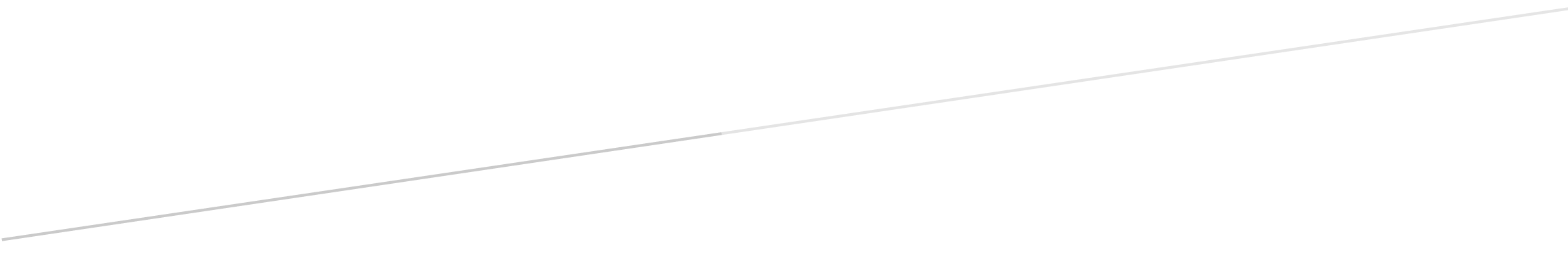 